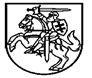 NACIONALINĖS ŠVIETIMO AGENTŪROS DIREKTORIUSĮSAKYMASDĖL UGDYMO BENDRŲJŲ PROGRAMŲ PASIEKIMŲ SRIČIŲ KLASIFIKATORIAUS PATVIRTINIMO2022 m. gruodžio 8 d. Nr. VK-798 VilniusVadovaudamasi Lietuvos Respublikos valstybės informacinių išteklių valdymo įstatymo 15 straipsnio 8 dalimi ir Švietimo ir mokslo srities registrams ir informacinėms sistemoms būdingų klasifikatorių kūrimo, tvarkymo ir naudojimo taisyklių, patvirtintų Lietuvos Respublikos švietimo ir mokslo ministro 2014 m. gruodžio 22 d. įsakymu Nr. V-1233 „Dėl Švietimo ir mokslo srities registrams ir informacinėms sistemoms būdingų klasifikatorių kūrimo, tvarkymo ir naudojimo taisyklių patvirtinimo“, 12 punktu, 2019 m. liepos 24 d. Lietuvos Respublikos švietimo, mokslo ir sporto ministro įsakymu Nr. V-852 „Dėl Ugdymo plėtotės centro, Specialiosios pedagogikos ir psichologijos centro, Švietimo ir mokslo ministerijos Švietimo aprūpinimo centro, Nacionalinio egzaminų centro, Švietimo informacinių technologijų centro ir Nacionalinės mokyklų vertinimo agentūros reorganizavimo“ patvirtintų Nacionalinės švietimo agentūros nuostatų 14.5 papunkčiu, projekto Nr. 09.21. ESFA-V-726-03-001 „Skaitmeninio ugdymo turinio kūrimas ir diegimas“ poreikiams įgyvendinti,tvirtinuUgdymo bendrųjų programų pasiekimų sričių klasifikatorių (pridedama).Direktorė                                                                                                       Rūta Krasauskienė                                                                                                  PATVIRTINTANacionalinės švietimo agentūros direktoriaus 2022 m. gruodžio 8 d. įsakymu Nr. VK-798Ugdymo bendrųjų programų pasiekimų sritysKlasifikatoriaus reikšmės:Kodo struktūra: 1–5 pozicijos atitinka bendrojo ugdymo dalyko kodą, 7-9 pozicijos nurodo nuo kurios iki kurios ugdymo programos (pakopos) priklauso dalykas; kodo raidė atitinka pasiekimų sričių raidę A, B, C, D…pagal Lietuvos Respublikos švietimo, mokslo ir sporto ministro 2022 m. rugpjūčio 24 d. įsakymu Nr. V-1269  „Dėl Priešmokyklinio, pradinio, pagrindinio ir vidurinio ugdymo bendrųjų programų patvirtinimo“ 3–48 prieduose (bendrųjų programų aprašymų dokumentai) IV skyriuje apibrėžtas pasiekimų sritis.__________________Klasifikatoriaus pavadinimas lietuvių kalbaUgdymo bendrųjų programų pasiekimų sritysKlasifikatoriaus pavadinimas anglų kalbaGeneral Educations Programs Achievement AreasKlasifikatoriaus pavadinimo abėcėlinė santrumpaKL_PROJ_7Klasifikatoriaus paskirtisSuskirstyti ugdymo bendrųjų programų turinį pasiekimų sritimis (pagal Švietimo, mokslo ir sporto ministerijos 2022 m. rugpjūčio 24 d. įsakymo Nr. V-1269 „Dėl Priešmokyklinio, pradinio, pagrindinio ir vidurinio ugdymo bendrųjų programų patvirtinimo“ priedus 3–48).Skirta projekto Nr. 09.21. ESFA-V-726-03-001 „Skaitmeninio ugdymo turinio kūrimas ir diegimas“ poreikiams įgyvendinti.Klasifikatoriaus tipasLokalusKlasifikatoriaus rengėjo pavadinimasNacionalinė švietimo agentūraEil. Nr.KodasPasiekimų srities pavadinimasAprašymas1.04204_2-4ASupratimas(suvokimas) (A)Ugdydamiesi lietuvių kalbos suvokimo gebėjimus, mokiniai mokosi suprasti įvairių žanrų sakytinius, rašytinius, audiovizualinius tekstus: juos analizuoti, skirti pagrindinę mintį, sieti detales, rasti svarbią informaciją ir argumentų, skirti faktus ir nuomonę, taikyti tinkamas supratimo strategijas.Šios pasiekimų srities mokinių pasiekimai: A1–A4.2.04204_2-4BRaiška (B)Raiškos gebėjimus mokiniai ugdosi kurdami įvairių tipų ir žanrų sakytinius, rašytinius ir audiovizualinius tekstus, išreikšdami nuomonę, vertinimą, argumentuodami, aiškindami, apibūdindami, dalydamiesi žiniomis ir patirtimi, taikydami produkavimo strategijas.Šios pasiekimų srities mokinių pasiekimai: B1–B4.3.04204_2-4CSąveika (C)Sąveikos gebėjimus mokiniai ugdosi bendraudami įvairiose komunikavimo terpėse: žodžiu, raštu ar audiovizualinėmis priemonėmis, keisdamiesi informacija, diskutuodami, pagrįsdami nuomonę, taikydami sąveikos strategijas, laikydamiesi etikos normų. Šios pasiekimų srities mokinių pasiekimai: C1–C4.4.04204_2-4DMediacija(tarpininkavimas)(D)Mediacijos (tarpininkavimo) gebėjimus mokiniai ugdosi keisdami kalbinės raiškos formą, pavyzdžiui, sakytinę kalbą – rašytine; neverbalinę grafinę formą – verbaline; sudėtingą raišką – paprasta, pritaikydami produkuojamą kalbą situacijai ir adresatui, derindami suvokimo, produkavimo ir sąveikos strategijas, atsižvelgdami į pašnekovų kultūrinius skirtumus.Šios pasiekimų srities mokinių pasiekimai: D1–D3.5.04204_2-4EKalbos išteklių vartojimas (E)Kalbos išteklių vartojimo gebėjimus pagal kalbos mokėjimo pasiekimų lygį mokiniai ugdosi visų kalbinės veiklos rūšių užduotimis – jas atlikdami, jie ne tik kliaujasi savo gebėjimais komunikuoti, bet ir sąmoningai, atsižvelgdami į užduoties tikslą bei kalbos vartojimo sociokultūrinį kontekstą, taiko fonetikos ir fonologijos, leksikos ir gramatikos, rašybos ir skyrybos žinias bei gebėjimus, paisydami teksto rišlumo, loginės minties sekos, žanro reikalavimų, produkuoja sakytinę, rašytinę ir audiovizualinę kalbą. Šios pasiekimų srities mokinių pasiekimai: E1–E2.6.04106_2-4AKalbėjimas, klausymas(is) ir sąveika (A)Ši sritis apima mokinio gebėjimus suprasti kalbėjimo, klausymosi paskirtį ir jų sąveiką. Klausantis įvairių tipų tekstų bendrine sakytine kalba, girdima gyvai ar medijose, ugdomas gebėjimas suvokti turinį, interpretuoti, daryti išvadas ir vertinti išgirstą informaciją, taikyti klausymosi strategijas; kalbėti, atsižvelgiant į komunikavimo situaciją, tikslą ir adresatą; dalyvaujant dialoge, įvairaus pobūdžio pokalbiuose, diskusijose, debatuose; aktyviai klausytis, samprotauti, argumentuotai pritarti ar prieštarauti, remiantis asmenine, socialine, kultūrine patirtimi; laikytis etiško ir saugaus bendravimo principų; pristatant sakytinius tekstus, tinkamai vartoti kalbinės raiškos ir neverbalines komunikavimo priemones; taikyti kalbėjimo strategijas. Šios pasiekimų srities mokinių pasiekimai: A1–A3.7.04106_2-4BSkaitymas ir teksto supratimas(suvokimas) (B)Ši sritis apima mokinio gebėjimą rasti informaciją, tikslingai ir atsakingai naudotis įvairiais šaltiniais ir technologijomis, kritiškai vertinti vaizdinės ir tekstinės informacijos šaltinių patikimumą, daryti išvadas, ištirti ir įvertinti skirtingų tipų ir funkcinių stilių tekstų turinį, kalbą bei teksto elementus, atpažinti autoriaus intencijas.Skaitymo sritį sudaro verbalinio ir neverbalinio teksto skaitymo veiklos ir pasiekimai. Skaitymo veiklos ir pasiekimai apima dalykinio teksto specifikos, temos, idėjų, teksto parašymo ir skaitymo tikslų, informacijos pateikimo būdų supratimą, jų siejimą su jau turimomis žiniomis ir naudojimąsi jomis, vizualios informacijos svarbos supratimą ir gebėjimą ja naudotis, mokėjimą palyginti iš kelių šaltinių gautą informaciją, atpažinti manipuliaciją ir įtakos darymo būdus.Šios pasiekimų srities mokinių pasiekimų grupės: B1–B3.8.04106_2-4CRašymas ir teksto kūrimas (C)Ši sritis apima nuoseklų mokinių teksto kūrimo (žodžiu ir raštu), redagavimo ir pateikimo raštu gebėjimų ugdymą. Siekiama išugdyti mokinio gebėjimus kurti rišlų tekstą, atitinkantį žanro reikalavimus ir komunikavimo situaciją, suprasti skirtingų tipų ir žanrų tekstų kūrimo ir redagavimo etapus ir principus, sėkmingai taikyti žinias praktinėje veikloje. Atkreipiamas dėmesys į tai, kad sukurtą tekstą būtina redaguoti kalbos taisyklingumo ir kalbinės raiškos priemonių tinkamumo, formalaus ir semantinio rišlumo atžvilgiu; taip pat būtina sukurtą tekstą suprantamai, taisyklingai ir estetiškai pateikti adresatui, parenkant tinkamiausią formą, derinant tekstą, grafines priemones ir vaizdinę medžiagą.Šios pasiekimų srities mokinių pasiekimų grupės: C1–C3.9.04106_2-4DKalbos pažinimas (D)Ši sritis apima mokinio gebėjimus tinkamai vartoti kalbos sąvokas, nagrinėjant kalbinius reiškinius ir tekstų kalbinę raišką, nuosekliai taikyti kalbinėje veikloje gimtosios kalbos fonetikos, gramatikos, skyrybos, leksikos ir stilistikos žinias, paisyti kalbos taisyklingumo ir plėtoti žodyną. Mokiniai ugdomi taikyti įvairias kalbos pažinimo strategijas. Siekiama ugdyti sąmoningą kalbinių reiškinių, vykstančių šiuolaikinėje visuomenėje, daugiakalbėje ir daugiakultūrėje aplinkoje, stebėtoją, kuris geba juos aiškinti ir analizuoti. Skiriamas dėmesys, kad mokiniai suvoktų gimtosios kalbos kūrybines galias, jos reikšmę asmens tapatybei ir pasaulėvaizdžiui. Šios pasiekimų srities mokinių pasiekimų grupės: D1–D4.10.04106_2-4ELiteratūros ir kultūros pažinimas (E)Ši sritis apima mokinio gebėjimus skaityti, nagrinėti, interpretuoti, palyginti ir vertinti įvairių tipų, rūšių ir žanrų, įvairių laikotarpių gimtosios bei visuotinės literatūros kūrinius; pasiekimus suprasti literatūros paskirtį ir knygos vertę žmogaus gyvenime; pažinti kultūrai svarbius tekstus ir reiškinius, iškilias kultūros asmenybes; stebėti ir vertinti šiuolaikines literatūrines ir kultūrines aktualijas; domėtis lietuvių, lenkų kultūra, tradicijomis ir šiuolaikiniu gyvenimu. Įžvelgti lietuvių ir lenkų literatūros ir kultūros sąsajas, gerbti kultūrų įvairovę. Taip pat svarbu realizuoti individualius talentus, literatūrinius ir kitus meninius polinkius, kultūrinius interesus; dalyvauti kultūriniame bei visuomeniniame gyvenime.Šios pasiekimų srities mokinių pasiekimų grupės: E1–E4.11.03001_2-4ASaviugda ir savisauga. Aš–Asmuo (A)Mokiniai ugdosi savęs, kaip unikalaus asmens, ir savo jausmų pažinimą, o taip pat savisaugos suvokimą tiek realioje, tiek virtualioje tikrovėje.Šios pasiekimų srities pasiekimai: A1–A4.12.03001_2-4BDialoginis bendravimas. Aš–Tu (B)Mokiniai ugdosi dialoginio komunikavimo gebėjimus su įvairiais komunikavimo subjektais (draugais, artimaisiais, svetimais).Šios pasiekimų srities pasiekimai: B1–B4.13.03001_2-4CSocialiniai santykiai. Aš–Mes (C)Mokiniai ugdosi gebėjimą kokybiškai dalyvauti socialiniuose santykiuose, kurie apima šeimą, draugus, bendruomenę ir veikseną virtualioje realybėje (toliau – virtualybė). Šios pasiekimų srities pasiekimai: C1–C4.14.03001_2-4DSantykis su pasauliu. Aš–Tai (D)Mokiniai ugdosi kokybišką, t. y. reflektuojamą santykį su pasauliu, gamta bei kompetentingą pasaulio ar gamtos problemų raiškos virtualybėje suvokimą.Šios pasiekimų srities pasiekimai: D1–D3.15.03003_2-4AŠventojo Rašto pažinimas (A)Tyrinėdami Biblijos kanoną, skaitydami Bibliją ir nagrinėdami jos pasakojimą susipažįsta su Apreiškimo šaltiniu ir asmeninio santykio su Dievu pagrindu. Atskleidžia Biblijos kultūrinį, istorinį paveldą, ugdosi biblinį raštingumą. Šios pasiekimų srities mokinių pasiekimai: A1–A3.16.03003_2-4BTikėjimo turinio pažinimas (B)Susipažįsta su Katalikų Bažnyčios mokymo tikėjimo turiniu. Atskleidžia Dieviškojo Apreiškimo svarbiausias tiesas, susipažįsta su Kristumi, kuriame Dievas visiškai save apreiškė ir atpirko žmoniją. Atpažįsta asmens atsaką į Dievo kvietimą santykiui ir randa tikėjimo sąsajų su asmenine patirtimi bei bendruomenės gyvenimu. Susipažindami su kitomis pasaulio religijomis ugdosi dialogišką požiūrį ir santarvę. Šios pasiekimų srities mokinių pasiekimai: B1–B4.17.03003_2-4CBažnyčia ir liturgija (C)Susipažįsta su Bažnyčia kaip Dievo tauta, analizuoja tikėjimo prasmę ir jo šventimą asmens ir bendruomenės gyvenime. Įvertina Bažnyčios visuotinumo reikšmę ir supranta ją kaip vietos bendruomenę.Šios pasiekimų srities mokinių pasiekimai: C1–C3.18.03003_2-4DAsmens tobulėjimas ir dvasinis gyvenimas (D)Analizuodami žmogaus santykio su Dievu dinamiką skatinami dvasinei ūgčiai, taikant konkrečias krikščioniškoje tradicijoje susiformavusias priemones. Susipažįsta su krikščionio „gyvenimo Dvasioje“ būdais ir prasme.Šios pasiekimo srities pasiekimai: D1–D3.19.03003_2-4EAsmuo ir moralė (E)Tikėjimo ir Bažnyčios mokymo perspektyvoje analizuoja asmens ir bendruomenės aktualiuosius moralės, etikos, socialinius ir kt. klausimus. Ugdosi kritinį mąstymą priimant sprendimus ir interpretuojant įvykius bei reiškinius. Ugdoma dialogo kultūra ir pagarba asmeniui bei aplinkai. Šios pasiekimų srities mokinių pasiekimai: E1–E4.20.03004_2-4AŠventojo Rašto pažinimas (A)Tyrinėdami Biblijos kanoną, skaitydami Bibliją ir nagrinėdami jos pasakojimą susipažįsta su Dievo apreiškimo šaltiniu, ugdosi biblinį raštingumą, atskleidžia Biblijos istorinį, kultūrinį paveldą.Šios pasiekimų srities mokinių pasiekimai: A1–A2.21.03004_2-4BTikėjimo turinio pažinimas (B)Susipažįsta su Ortodoksų (stačiatikių) Bažnyčios mokomu tikėjimo turiniu. Atskleidžia Dieviškojo Apreiškimo svarbiausias tiesas, susipažįsta su Kristumi. Atpažįsta asmens atsaką į Dievo kvietimą santykiui ir randa tikėjimo sąsajas su asmenine patirtimi bei bendruomenės gyvenimu.Šios pasiekimų srities mokinių pasiekimai: B1–B4.22.03004_2-4CBažnyčia ir liturgija (C)Susipažįsta su Bažnyčia, analizuoja tikėjimo prasmę ir jo šventimą asmens ir bendruomenės gyvenime. Šios pasiekimų srities mokinių pasiekimas: atsiliepimas į Bažnyčios kvietimą (C1).23.03004_2-4DAsmens tobulėjimas ir visuomenė (D)Analizuodami žmogaus santykio su Dievu prasmę skatinami dvasinei ūgčiai visuomenės gyvenime. Šios pasiekimų srities mokinių pasiekimas: gyvenimo Kristuje būdų pasirinkimas (D1).24.03004_2-4EŽmogus ir pasaulis (E)Bažnyčios mokymo perspektyvoje analizuoja asmens ir bendruomenės moralės, etikos, socialinius klausimus, ugdosi pagarbą asmeniui ir aplinkai, kritinį mąstymą priimant sprendimus, plėtoja kultūrų dialogą.Šios pasiekimų srities mokinių pasiekimas: bažnyčios mokymo analizė (E1).25.03005_2-4AŠventojo Rašto pažinimas (A)Mokiniai analizuoja ir gilinasi į Šventojo Rašto tekstus, jais remiasi krikščioniško gyvenimo kasdienybėje kurdami asmeninį santykį su Dievu. Ugdomas suvokimas, jog Šventasis Raštas itin svarbus krikščionišku, kultūriniu, istoriniu aspektu. Šios pasiekimų srities mokinių pasiekimai: A1–A2.26.03005_2-4BTikėjimo turinio pažinimas (B)Mokiniai susipažįsta su Evangelikų liuteronų bažnyčios mokomu tikėjimo turiniu. Atpažįsta Dievo veikimą žmoguje, Bažnyčioje, Šventajame Rašte.Šios pasiekimų srities mokinių pasiekimai: B1–B2.27.03005_2-4CBažnyčia ir liturgija (C)Mokiniai atpažįsta ir įvardija Evangelikų liuteronų bažnyčios ir jos pamaldų liturgijos svarbą kiekvieno tikinčiojo asmeniniame, krikščioniškame gyvenime, mokinys taip pat ugdomas būti aktyvus Bažnyčios – tikinčiųjų bendruomenės gyvenimo dalyvis.Šios pasiekimų srities mokinių pasiekimai: C1–C2.28.03005_2-4DAsmens tobulėjimas ir dvasinis gyvenimas (D)Mokiniai atpažįsta ir atsiliepia į Dievo kvietimą krikščioniškam gyvenimui, kurti tikinčio žmogaus santykį su Dievu.Šios pasiekimo srities pasiekimas: aptaria krikščionišką gyvenimą ir krikščioniškas vertybes (D1).29.03005_2-4EMoralė ir etika arba žmogus ir pasaulis (E)Mokiniai skatinami gerbti kitą žmogų, jausti atsakomybę už save, kitus, asmeninį ir visuomeninį gyvenimą grįsti krikščioniškos moralės nuostatomis.Šios pasiekimo srities pasiekimas: analizuoja žmogaus santykį su savimi, kitu žmogumi, Dievu ir pasauliu (E1).30.03006_2-4AŠventojo Rašto pažinimas (A)Mokiniai, klausydamiesi pasakojamų Biblijos istorijų ir skaitydami Bibliją, susipažįsta su ja, kaip svarbiausiu Dievo Apreiškimo šaltiniu žmonėms. Tyrinėja Biblijos kultūrinį, istorinį paveldą, ugdosi biblinį raštingumą.Šios pasiekimų srities mokinių pasiekimai: A1–A2.31.03006_2-4BTikėjimo turinio pažinimas (B)Susipažįsta su Evangelikų reformatų bažnyčios mokomu tikėjimo turiniu. Atskleidžia Trivienio Dievo atributus, susipažįsta su Jėzaus Kristaus Evangelija. Atpažįsta Dievo kvietimą žmogui ir dovanojamą išgelbėjimą malone per tikėjimą Jėzaus Kristaus auka. Susipažindami su žmonių pastangomis išreikšti savo religingumo poreikį, ugdosi pagarbų santykį su įvairių įsitikinimų žmonėmis.Šios pasiekimų srities mokinių pasiekimai: B1–B4.32.03006_2-4CBažnyčios istorija ir liturgija (C)Susipažįsta su Bažnyčia, kaip Dievo Sandoros tauta, analizuoja Bažnyčios raidą pasaulyje ir Lietuvoje, įvairių krikščioniškų konfesijų panašumus ir skirtumus. Analizuoja Dievo pažinimo prasmę bendruomenės kontekste. Šios pasiekimų srities mokinių pasiekimas: apibrėžia Bažnyčios prigimtį, ženklus, tikslus ir istoriją (C1).33.03006_2-4DBiblinis dvasingumas (D)Mokiniai analizuoja žmogaus santykio su Dievu prasmę, dinamiką, yra skatinami puoselėti asmeninį santykį su Dievu, naudojantis biblinėmis priemonėmis. Analizuoja praktinę biblinio asmeninio dvasingumo raišką įvairiuose kontekstuose. Šios pasiekimų srities mokinių pasiekimai: D1–D2.34.03006_2-4EŽmogus ir pasaulis (E)Biblinio mokymo perspektyvoje analizuoja asmens ir bendruomenės moralės, etikos, socialinius, pilietinius ir kt. klausimus. Ugdosi kritinį mąstymą priimdami sprendimus ir interpretuodami įvykius bei reiškinius. Plėtoja dialogo kultūrą ir pagarbą asmeniui bei aplinkai.Šios pasiekimų srities mokinių pasiekimas: ugdosi socialinę, pilietinę atsakomybę bei pagarbų ir (ar) tausojamąjį santykį su kūrinija (E1).35.03007_2-4AŠventojo Rašto Senojo Testamento (ST) pažinimas (A)Mokiniai susipažįsta su Šventojo Rašto (ST) sandara, su jo turiniu. Supranta, kaip Šventojo Rašto pasakojimų turinys siejasi su religinėmis šventėmis, koks jų tarpusavio ryšys. Atskirai dėmesys kreipiamas į Dekalogą kaip ST teksto dalį, sudarančią karaimų moralės kodekso šerdį.Šios pasiekimų srities pasiekimai: A1–A3.36.03007_2-4BTikėjimo turinio pažinimas (B)Mokiniai susipažįsta su pagrindiniais tikėjimo turinio dėmenimis, su tuo, kaip, per ką tikėjimas pasireiškia ir (ar) gali būti išreikštas, suprastas. Ugdo Dievo suvokimą per tikėjimo prizmę.Šios pasiekimų srities pasiekimai: B1–B3.37.03007_2-4CBendruomenė ir liturgija (C)Mokiniai susipažįsta su įvairiais ciklais, kurie apibrėžia karaimų liturgiją, su šių ciklų prasmėmis. Ugdo santykį su Dievu ir mėgina jį konstruoti malda. Susipažįsta su maldos namais, jų architektūra ir sieja visa tai su tikėjimo tiesomis.Šios pasiekimų srities pasiekimai: C1–C3.38.03007_2-4DMoralė ir etika – žmogus ir pasaulis (D)Mokiniai ugdosi atsakomybės sampratą, jausmą pagal karaimų tikėjimo moralės normas, kurios reguliuoja santykius šeimoje ir bendruomenėje. Taip pat susipažįsta su egzistuojančiais kitais tikėjimais ir ugdosi pagarbą kitaip tikintiems. Tai suvokiama bendrame kontekste per kūrinijos integralumo sampratą.Šios pasiekimų srities pasiekimai: D1–D3.39.03008_2-4AŠventojo Rašto pažinimas kaip asmeninės ūgties prielaida (A)Mokiniai, skaitydami Tanachą ir nagrinėdami jo pasakojimus, susipažįsta su D–o apreiškimo šaltiniu žmonėms, atskleidžia Tanacho istorinį, kultūrinį paveldą. Šios pasiekimų srities pasiekimai: A1–A3.40.03008_2-4BTikėjimo turinio pažinimas: ryšys su Kūrėju ir santykis su kitu žmogumi (B)Mokiniai susipažįsta su judėjų mokomu tikėjimo turiniu. Atpažįsta asmens atsaką į D–o kvietimą santykiui ir randa tikėjimo sąsajas su asmenine patirtimi bei bendruomenės gyvenimu. Šios pasiekimų srities pasiekimai: B1–B3.41.03008_2-4CŠventės, tradicijos, ritualai, bendruomenės gyvenimas (C)Mokiniai randa tikėjimo sąsajų su asmenine patirtimi bei bendruomenės gyvenimu per tradicijas. Pažįsta švenčių istorinį kontekstą, istorinių įvykių ryšį su judėjų tradicijomis, jų įprasminimu kasdieniame gyvenime.Šios pasiekimų srities pasiekimai: C1–C3.42.03008_2-4DSantykis su visuomene (D)Mokiniai, analizuodami žmogaus santykio su D–u prasmę, skatinami dvasinei ūgčiai visuomenės gyvenime. Susipažįsta su judėjų maldų apeigomis bei tradicijomis.Šios pasiekimų srities pasiekimai: D1–D3.43.03008_2-4EJudaizmo sąsajos su žydų tautos istorija (E)Mokiniai, judaizmo mokymo perspektyvoje, analizuoja asmens ir bendruomenės moralės, etikos, socialinius klausimus, susipažįsta su žydų tautos ištakomis, jos santykiu su kitomis religijomis, ugdosi pagarbą asmeniui ir aplinkai, kritinį mąstymą priimant sprendimus, plėtoja kultūrų dialogą. Šios pasiekimų srities pasiekimai: E1–E3.44.03009_2-4AŠventraščio pažinimas (A)Analizuodami Dievo apreiškimus mokiniai tyrinėja, kelia klausimus apie save ir aplinką, mokosi arabų kalbos pradmenų iš Šventraščio.Šios pasiekimų srities pasiekimai: A1–A2.45.03009_2-4BTikėjimo turinio pažinimas (B)Mokiniai susipažįsta ir studijuoja Pranašo Suną ir jo mokymą. Nagrinėdami įvairius šaltinius ir aplinką mokiniai gilina tikėjimą ir suvokimą apie Dievą.Šios pasiekimų srities pasiekimai: B1–B2.46.03009_2-4CBendruomenė ir malda (C)Mokiniai susipažįsta ir nagrinėja 5 islamo ramsčius ir mokosi religinių apeigų.Šios pasiekimų srities pasiekimai: C1–C2.47.03009_2-4DAsmens tobulėjimas ir visuomenė (D)Susipažįsta su musulmono pareigomis šeimoje ir visuomenėje. Nagrinėdami ir lygindami kitas religijas Lietuvoje ir pasaulyje, mokiniai ugdosi pagarbą kitų tikėjimų žmonėms.Šios pasiekimų srities pasiekimai: D1–D2.48.03009_2-4EMoralė arba žmogus ir pasaulis (E)Pasitelkdami aukštos moralės asmenybių pavyzdžius, nagrinėdami moralinius klausimus, mokiniai skatinami remtis savo gyvenime šiomis moralinėmis vertybėmis. Šios pasiekimų srities pasiekimas: aukštos moralės siekimas (E1).49.04001_2-4AKalbėjimas, klausymas(is) ir sąveika (A)Šioje srityje aprašomi mokinių pasiekimai, apimantys gebėjimus suprasti kalbėjimo ir klausymosi paskirtį, teikiamas galimybes ir naudą; kalbėti, atsižvelgiant į komunikavimo situaciją, tikslą ir adresatą; aktyviai klausytis, dalyvaujant įvairaus pobūdžio pokalbiuose, diskusijose, debatuose, kelti problemas, argumentuotai pritarti arba prieštarauti; suprasti įvairių sakytinių ir medijų tekstų turinį, interpretuoti, daryti išvadas ir vertinti išgirstą informaciją bei jos pateikimo būdus; laikytis kalbos normų ir viešojo bendravimo etikos, pasirinkti tinkamas kalbinės raiškos, neverbalinio komunikavimo ir kitas priemones; tikslingai taikyti kalbėjimo ir klausymosi strategijas.Šios pasiekimų srities mokinių pasiekimai: A1–A4.50.04001_2-4BSkaitymas, teksto supratimas (suvokimas) ir literatūros bei kultūros pažinimas (B)Šioje srityje aprašomi mokinių pasiekimai, apimantys gebėjimus įvairiais būdais skaityti Programoje rekomenduojamus ir pagal savo poreikius, interesus pasirinktus grožinius ir negrožinius tekstus, tinkamai ir atsakingai naudotis spausdintais ir skaitmeniniais informacijos šaltiniais; aptarti, analizuoti, interpretuoti, vertinti tekstus turinio ir raiškos požiūriu, remiantis literatūros žiniomis, numatytomis turinio apimtyje; tikslingai taikyti reikiamas skaitymo strategijas, planuoti skaitymo veiklą; atskleisti savo filologinį ir kultūrinį išprusimą, pažįstant ir aptariant Lietuvos, Europos ir pasaulio kultūros reiškinius; dalyvauti mokyklos, bendruomenės, regiono, šalies kultūriniame ir visuomeniniame gyvenime kaip stebėtojams, vartotojams, atlikėjams, kūrėjams ar kritikams.Šios pasiekimų srities mokinių pasiekimai: B1–B6.51.04001_2-4CRašymas ir teksto kūrimas (C)Šioje srityje aprašomi mokinių pasiekimai, apimantys gebėjimus suprasti rašymo prasmę, naudą ir teikiamas galimybes; kurti rašytinius ir skaitmeninius tekstus įvairiais tikslais (saviraiškos, informavimo, aiškinimo, įtikinimo), atsižvelgiant į rašymo tikslą, adresatą ir komunikavimo situaciją, tinkamai pasirinkti kuriamo teksto žanrą ir struktūrą, reikšti mintis ir jausmus taisyklinga, sklandžia, aiškia, turtinga kalba, laikytis kalbos normų, bendravimo etikos, tikslingai taikyti rašymo strategijas.Šios pasiekimų srities mokinių pasiekimai: C1–C3.52.04001_2-4DKalbos pažinimas (D)Šioje srityje aprašomi mokinio pasiekimai, apimantys gebėjimus atpažinti lietuvių kalbos garsus ir raides, tobulinti tartį; aptarti lietuvių kalbos leksikos įvairovę; pažinti kalbos sistemą: išsiaiškinti žodžių kaitymo ir darybos būdus, kalbos dalių požymius, aptarti žodžių ryšius sakinyje, žodžių junginius ir sakinių rūšis, laikytis kalbos normų kalbant ir rašant; taikyti žinias, siejamas su tekstu, jo sandara ir stilistika; taikyti kalbos pažinimo strategijas; stebėti kalbos reiškinius, vykstančius daugiakalbėje ir daugiakultūrėje aplinkoje; pažinti lietuvių kalbos kūrybines galias ir jomis naudotis kalbant ir rašant, suvokti kalbos reikšmę asmens tapatybei, tautai, bendruomenei ir valstybei.Šios pasiekimų srities mokinių pasiekimai: D1–D6.53.04201_2-4AKalbos vartojimas (A)Kalbos vartojimas suprantamas kaip procesas, apimantis pranešimo lietuvių gestų kalba kūrimą, perteikimą ir komunikavimo sąveiką bei pranešimo analizę ir interpretavimą. Mokiniai veiksmingai komunikuoja lietuvių gestų kalba gyvai (kontaktiniu būdu) ir virtualioje erdvėje, atsižvelgdami į tikslą, adresatą, komunikavimo situaciją: parenka ir vartoja tinkamas verbalines ir neverbalines raiškos priemones ir formas; pritaiko raiškos priemones ir formas komunikavimo situacijai ir adresatui; prisistato gyvai bei virtualioje erdvėje; tikslingai pasirenka komunikavimo kanalą ir priemones; taiko tinkamas komunikavimo lietuvių gestų kalba strategijas, komunikuodami individualiai ir grupėje; analizuoja, interpretuoja ir kritiškai vertina įvairaus sudėtingumo lygio ir formato pranešimus lietuvių gestų kalba.Šios pasiekimų srities mokinių pasiekimas: pranešimo lietuvių gestų kalba kūrimas, perteikimas ir komunikavimo sąveika bei pranešimo analizė ir interpretavimas (A1).54.04201_2-4BKalbos pažinimas (B)Kalbos pažinimas apima lietuvių gestų kalbos elementų, jų ryšių ir funkcijų, kalbos, kaip socialinio kultūrinio reiškinio, pažinimą, atsakingą, kūrybišką ir tikslingą lietuvių gestų kalbos žinių, kalbos pažinimo strategijų taikymą. Kalbos sistemos pažinimas plečia mokinių raiškos galimybes, sudaro prielaidas siekti sąmoningai suvokiamo kalbos aiškumo, tikslumo, raiškumo, taisyklingumo.Šios pasiekimų srities mokinių pasiekimai: B1–B2.55.04201_2-4CKurčiųjų kultūros pažinimas ir kultūrinė raiška (C)Kurčiųjų kultūros pažinimas ir kultūrinė raiška apima kurčiųjų kultūros, istorijos ir kurčiųjų bendruomenės pažinimą, atsakingą ir aktyvų dalyvavimą kurčiųjų bendruomenės, šalies kultūriniame bei visuomeniniame gyvenime; įvairią veiklą, susijusią su grožiniais ir negrožiniais tekstais lietuvių gestų bei lietuvių kalbomis, pasakojimais, kūrybiniais bandymais, vertimais, inscenizavimais ir panašiai. Mokiniai pažįsta ir orientuojasi kurčiųjų kultūroje; supranta šiuolaikines kurčiųjų kultūros raidos tendencijas, paaiškina, kaip jos tęsia, keičia ar papildo seniau susiformavusias kurčiųjų kultūros tradicijas; suvokia kurčiųjų kultūros kūrėjų vaidmenį kurčiųjų bendruomenės gyvenime; išmano kultūrinį kontekstą, estetinį skonį bei santykį su kurčiųjų kultūros ir kitų kultūrų objektais, reiškiniais ir kultūra grindžiamu dialogu; aktyviai ir atsakingai dalyvauja kurčiųjų kultūrinėje veikloje, šalies kultūriniame bei visuomeniniame gyvenime kaip kūrėjai, atlikėjai, aktyvūs stebėtojai, interpretuotojai, vartotojai ar kritikai; sąžiningai ir etiškai vartoja intelektinius kultūros produktus; apmąsto ir kritiškai vertina įvairias kurčiųjų kultūros formas ir reiškinius, išreiškia požiūrį, nuostatas ir vertybes. Kurčiųjų bendruomenė suvokiama kaip specifinė kalbinė kultūrinė mažuma. Todėl siekiama padėti suvokti ir puoselėti dvejopą kultūrinį tapatumą – savo tautos ir kurčiųjų bendruomenės. Lietuvių gestų kalbos mokymo(si) turinys siejamas su lietuvių tautos istorija, kultūros paveldu bei tradicijomis ir Lietuvos bei pasaulio kurčiųjų bendruomenės istorija, kultūra ir tradicijomis. Šios pasiekimų srities mokinių pasiekimas: kultūrinis išprusimas, kultūrinė raiška ir kultūrinis sąmoningumas (C1).56.04107_2-4AKalbėjimas, klausymasis ir sąveika (A)Ši sritis apima mokinio gebėjimus suprasti kalbėjimo, klausymosi paskirtį ir jų sąveiką. Klausantis įvairių tipų tekstų bendrine sakytine kalba, girdima gyvai (kontaktiniu būdu) ar medijose, ugdomas gebėjimas suprasti turinį, interpretuoti, daryti išvadas ir vertinti išgirstą informaciją, taikyti klausymosi strategijas; kalbėti, atsižvelgiant į komunikavimo situaciją, tikslą ir adresatą; dalyvaujant dialoge, įvairaus pobūdžio pokalbiuose, diskusijose, debatuose aktyviai klausytis, samprotauti, argumentuotai pritarti ar prieštarauti, remiantis asmenine, socialine, kultūrine patirtimi; laikytis etiško ir saugaus bendravimo principų; pristatant sakytinius tekstus, tinkamai vartoti kalbinės raiškos ir neverbalines komunikavimo priemones; taikyti kalbėjimo strategijas.Šios pasiekimų srities mokinių pasiekimai: A1–A3.57.04107_2-4BSkaitymas ir teksto supratimas(suvokimas) (B)Ši sritis apima mokinio gebėjimą rasti informaciją, tikslingai ir atsakingai naudotis įvairiais šaltiniais ir technologijomis, kritiškai vertinti vaizdinės ir tekstinės informacijos šaltinių patikimumą, daryti išvadas, ištirti ir įvertinti skirtingų tipų ir funkcinių stilių tekstų turinį, kalbą bei teksto elementus, atpažinti autoriaus intencijas. Skaitymo sritį sudaro verbalinio ir neverbalinio teksto skaitymo veiklos ir pasiekimai. Skaitymo veiklos ir pasiekimai apima dalykinio teksto specifikos, temos, idėjų, teksto parašymo ir skaitymo tikslų, informacijos pateikimo būdų supratimą, jų siejimą su jau turimomis žiniomis ir pritaikymą, vizualios informacijos svarbos supratimą ir gebėjimą ja naudotis, mokėjimą palyginti iš kelių šaltinių gautą informaciją, atpažinti manipuliaciją ir įtakos darymo būdus. Šios pasiekimų srities mokinių pasiekimai: B1–B3.58.04107_2-4CRašymas ir teksto kūrimas (C)Ši sritis apima nuoseklų mokinių teksto kūrimo (žodžiu ir raštu), redagavimo ir pateikimo raštu gebėjimų ugdymą. Siekiama išugdyti mokinio gebėjimus kurti rišlų tekstą, atitinkantį žanro reikalavimus ir komunikavimo situaciją, suprasti skirtingų tipų ir žanrų tekstų kūrimo ir redagavimo etapus ir principus, sėkmingai taikyti savo žinias praktinėje veikloje. Atkreipiamas dėmesys į tai, kad sukurtą tekstą būtina redaguoti kalbos taisyklingumo ir kalbinės raiškos priemonių tinkamumo, formalaus ir semantinio rišlumo atžvilgiu; taip pat būtina sukurtą tekstą suprantamai, taisyklingai ir estetiškai pateikti adresatui, parenkant tinkamiausią formą, derinant tekstą, grafines priemones ir vaizdinę medžiagą.Šios pasiekimų srities mokinių pasiekimai: C1–C3.59.04107_2-4DKalbos pažinimas (D)Ši sritis apima mokinio gebėjimus tinkamai vartoti kalbos sąvokas nagrinėjant kalbinius reiškinius ir tekstų kalbinę raišką, nuosekliai taikyti kalbinėje veikloje gimtosios kalbos fonetikos, gramatikos, skyrybos, leksikos ir stilistikos žinias, paisyti kalbos taisyklingumo ir plėtoti žodyną. Mokiniai ugdomi taikyti įvairias kalbos pažinimo strategijas. Siekiama ugdyti sąmoningą kalbinių reiškinių, vykstančių šiuolaikinėje visuomenėje, daugiakalbėje ir daugiakultūrėje aplinkoje, stebėtoją, kuris geba juos aiškinti ir analizuoti. Skiriamas dėmesys, kad mokiniai suvoktų gimtosios kalbos kūrybines galias, jos reikšmę asmens tapatybei ir pasaulėvaizdžiui.Šios pasiekimų srities mokinių pasiekimai: D1–D4.60.04107_2-4ELiteratūros ir kultūros pažinimas (E)Ši sritis apima mokinio gebėjimus skaityti, nagrinėti, interpretuoti, palyginti ir vertinti įvairių tipų, rūšių ir žanrų, įvairių laikotarpių gimtosios bei visuotinės literatūros kūrinius; pasiekimus suprasti literatūros paskirtį ir knygos vertę žmogaus gyvenime; pažinti kultūrai svarbius tekstus ir reiškinius, iškilias kultūros asmenybes; stebėti ir vertinti šiuolaikines literatūrines ir kultūrines aktualijas; domėtis lietuvių, baltarusių kultūra, tradicijomis ir šiuolaikiniu gyvenimu. Įžvelgti lietuvių ir baltarusių literatūros ir kultūros sąsajas, gerbti kultūrų įvairovę. Taip pat svarbu realizuoti individualius talentus, literatūrinius ir kitus meninius polinkius, kultūrinius interesus; dalyvauti kultūriniame bei visuomeniniame gyvenime.Šios pasiekimų srities mokinių pasiekimai: E1–E4.61.04108_2-4AKalbėjimas, klausymasis ir sąveika (A)Ši sritis apima mokinio gebėjimus suprasti kalbėjimo, klausymosi paskirtį ir jų sąveiką. Klausantis įvairių tipų tekstų bendrine sakytine kalba, girdima gyvai ar medijose, ugdomas gebėjimas suprasti turinį, interpretuoti, daryti išvadas ir vertinti išgirstą informaciją, taikyti klausymosi strategijas; kalbėti, atsižvelgiant į komunikavimo situaciją, tikslą ir adresatą; dalyvaujant dialoge, įvairaus pobūdžio pokalbiuose, diskusijose, debatuose aktyviai klausytis, samprotauti, argumentuotai pritarti ar prieštarauti, remiantis asmenine, socialine, kultūrine patirtimi; laikytis etiško ir saugaus bendravimo principų; pristatant sakytinius tekstus, tinkamai vartoti kalbinės raiškos ir neverbalines komunikavimo priemones; taikyti kalbėjimo strategijas. Šios pasiekimų srities mokinių pasiekimai: A1–A3.62.04108_2-4BSkaitymas ir teksto supratimas(suvokimas) (B)Ši sritis apima mokinio gebėjimą rasti informaciją, tikslingai ir atsakingai naudotis įvairiais šaltiniais ir technologijomis, kritiškai vertinti vaizdinės ir tekstinės informacijos šaltinių patikimumą, daryti išvadas, ištirti ir įvertinti skirtingų tipų ir funkcinių stilių tekstų turinį, kalbą bei teksto elementus, atpažinti autoriaus intencijas. Skaitymo sritį sudaro verbalinio ir neverbalinio teksto skaitymo veiklos ir pasiekimai. Skaitymo veiklos ir pasiekimai apima dalykinio teksto specifikos, temos, idėjų, teksto parašymo ir skaitymo tikslų, informacijos pateikimo būdų supratimą, siejimą su jau turimomis žiniomis ir jų pritaikymą, vizualios informacijos svarbos supratimą ir gebėjimą ja naudotis, mokėjimą palyginti iš kelių šaltinių gautą informaciją, atpažinti manipuliaciją ir įtakos darymo būdus.Šios pasiekimų srities mokinių pasiekimai: B1–B3.63.04108_2-4CRašymas ir teksto kūrimas (C)Ši sritis apima nuoseklų mokinių teksto kūrimo (žodžiu ir raštu), redagavimo ir pateikimo raštu gebėjimų ugdymą. Siekiama išugdyti mokinio gebėjimus kurti rišlų tekstą, atitinkantį žanro reikalavimus ir komunikavimo situaciją, suprasti skirtingų tipų ir žanrų tekstų kūrimo ir redagavimo etapus ir principus, sėkmingai taikyti žinias praktinėje veikloje. Atkreipiamas dėmesys į tai, kad sukurtą tekstą būtina redaguoti kalbos taisyklingumo ir kalbinės raiškos priemonių tinkamumo, formalaus ir semantinio rišlumo atžvilgiu; taip pat būtina sukurtą tekstą suprantamai, taisyklingai ir estetiškai pateikti adresatui, parenkant tinkamiausią formą, derinant tekstą, grafines priemones ir vaizdinę medžiagą. Šios pasiekimų srities mokinių pasiekimai: C1–C3.64.04108_2-4DKalbos pažinimas (D)Ši sritis apima mokinio gebėjimus tinkamai vartoti kalbos sąvokas, nagrinėjant kalbinius reiškinius ir tekstų kalbinę raišką, nuosekliai taikyti kalbinėje veikloje gimtosios kalbos fonetikos, gramatikos, skyrybos, leksikos ir stilistikos žinias, paisyti kalbos taisyklingumo ir plėtoti žodyną. Mokiniai ugdomi taikyti įvairias kalbos pažinimo strategijas. Siekiama ugdyti sąmoningą kalbinių reiškinių, vykstančių šiuolaikinėje visuomenėje, daugiakalbėje ir daugiakultūrėje aplinkoje, stebėtoją, kuris geba juos aiškinti ir analizuoti. Skiriamas dėmesys tam, kad mokiniai suvoktų gimtosios kalbos kūrybines galias, jos reikšmę asmens tapatybei ir pasaulėvaizdžiui.Šios pasiekimų srities mokinių pasiekimai: D1–D4.65.04108_2-4ELiteratūros ir kultūros pažinimas (E)Ši sritis apima mokinio gebėjimus skaityti, nagrinėti, interpretuoti, palyginti ir vertinti įvairių tipų, rūšių ir žanrų, įvairių laikotarpių gimtosios bei visuotinės literatūros kūrinius; pasiekimus suvokti literatūros paskirtį ir knygos vertę žmogaus gyvenime; pažinti kultūrai svarbius tekstus ir reiškinius, iškilias kultūros asmenybes; stebėti ir vertinti šiuolaikines literatūrines ir kultūrines aktualijas; domėtis savo regiono, lietuvių ir rusų tautų kultūra, tradicijomis, istorija ir šiuolaikiniu gyvenimu. Įžvelgti rusų ir lietuvių literatūros ir kultūros sąsajas, gerbti kultūrų įvairovę. Taip pat svarbu realizuoti savo talentus, literatūrinius ir kitus meninius polinkius, kultūrinius interesus; dalyvauti kultūriniame bei visuomeniniame gyvenime.Šios pasiekimų srities mokinių pasiekimai: E1–E4.66.04109_2-4AKalbėjimas, klausymas(is) ir sąveika (A)Ši sritis apima mokinio gebėjimus suprasti kalbėjimo, klausymosi paskirtį ir jų sąveiką. Klausantis įvairių tipų tekstų bendrine sakytine kalba, girdima gyvai (kontaktiniu būdu) ar medijose, ugdomas gebėjimas suprasti turinį, interpretuoti, daryti išvadas ir vertinti išgirstą informaciją, taikyti klausymosi strategijas; kalbėti, atsižvelgiant į komunikavimo situaciją, tikslą ir adresatą; dalyvaujant dialoge, įvairaus pobūdžio pokalbiuose, diskusijose, debatuose aktyviai klausytis, samprotauti, argumentuotai pritarti ar prieštarauti, remiantis asmenine, socialine, kultūrine patirtimi; laikytis etiško ir saugaus bendravimo principų; pristatant sakytinius tekstus, tinkamai vartoti kalbinės raiškos ir neverbalines komunikavimo priemones; taikyti kalbėjimo strategijas.Šios pasiekimų srities mokinių pasiekimai: A1–A3.67.04109_2-4BSkaitymas ir teksto supratimas(suvokimas) (B)Ši sritis apima mokinio gebėjimą rasti informaciją, tikslingai ir atsakingai naudotis įvairiais šaltiniais ir technologijomis, kritiškai vertinti vaizdinės ir tekstinės informacijos šaltinių patikimumą, daryti išvadas, ištirti ir įvertinti skirtingų tipų ir funkcinių stilių tekstų turinį, kalbą bei teksto elementus, atpažinti autoriaus intencijas. Skaitymo sritį sudaro verbalinio ir neverbalinio teksto skaitymo veiklos ir pasiekimai. Skaitymo veiklos ir pasiekimai apima dalykinio teksto specifikos, temos, idėjų, teksto parašymo ir skaitymo tikslų, informacijos pateikimo būdų supratimą, siejimą su jau turimomis žiniomis ir jų panaudojimą, vizualios informacijos svarbos supratimą ir gebėjimą ja naudotis, mokėjimą palyginti iš kelių šaltinių gautą informaciją, atpažinti manipuliaciją ir įtakos darymo būdus.Šios pasiekimų srities mokinių pasiekimai: B1–B3.68.04109_2-4CRašymas ir teksto kūrimas (C)Ši sritis apima nuoseklų mokinių teksto kūrimo (žodžiu ir raštu), redagavimo ir pateikimo raštu gebėjimų ugdymą. Siekiama išugdyti mokinio gebėjimus kurti rišlų tekstą, atitinkantį žanro reikalavimus ir komunikavimo situaciją, suprasti skirtingų tipų ir žanrų tekstų kūrimo ir redagavimo etapus ir principus, sėkmingai taikyti savo žinias praktinėje veikloje. Atkreipiamas dėmesys į tai, kad sukurtą tekstą būtina redaguoti kalbos taisyklingumo ir kalbinės raiškos priemonių tinkamumo, formalaus ir semantinio rišlumo atžvilgiu; taip pat būtina sukurtą tekstą suprantamai, taisyklingai ir estetiškai pateikti adresatui, parenkant tinkamiausią formą, derinant tekstą, grafines priemones ir vaizdinę medžiagą.Šios pasiekimų srities mokinių pasiekimai: C1–C3.69.04109_2-4DKalbos pažinimas (D)Ši sritis apima mokinio gebėjimus tinkamai vartoti kalbos sąvokas nagrinėjant kalbinius reiškinius ir tekstų kalbinę raišką, nuosekliai taikyti kalbinėje veikloje gimtosios kalbos fonetikos, gramatikos, skyrybos, leksikos ir stilistikos žinias, paisyti kalbos taisyklingumo ir plėtoti žodyną. Mokiniai ugdomi taikyti įvairias kalbos pažinimo strategijas. Siekiama ugdyti sąmoningą kalbinių reiškinių, vykstančių šiuolaikinėje visuomenėje, daugiakalbėje ir daugiakultūrėje aplinkoje, stebėtoją, kuris geba juos aiškinti ir analizuoti. Skiriamas dėmesys tam, kad mokiniai suvoktų gimtosios kalbos kūrybines galias, jos reikšmę asmens tapatybei ir pasaulėvaizdžiui.Šios pasiekimų srities mokinių pasiekimai: D1–D4.70.04109_2-4ELiteratūros ir kultūros pažinimas (E)Ši sritis apima mokinio gebėjimus skaityti, nagrinėti, interpretuoti, palyginti ir vertinti įvairių tipų, rūšių ir žanrų, įvairių laikotarpių gimtosios bei visuotinės literatūros kūrinius; pasiekimus suprasti literatūros paskirtį ir knygos vertę žmogaus gyvenime; pažinti kultūrai svarbius tekstus ir reiškinius, iškilias kultūros asmenybes; stebėti ir vertinti šiuolaikines literatūrines ir kultūrines aktualijas; domėtis lietuvių, vokiečių kultūra, tradicijomis ir šiuolaikiniu gyvenimu. Įžvelgti lietuvių ir vokiečių literatūros ir kultūros sąsajas, gerbti kultūrų įvairovę. Taip pat svarbu realizuoti savo talentus, literatūrinius ir kitus meninius polinkius, kultūrinius interesus; dalyvauti kultūriniame bei visuomeniniame gyvenime.Šios pasiekimų srities mokinių pasiekimai: E1–E4.71.04501_2-4ASupratimas(suvokimas) ir (arba) recepcija (A)Tai vyksta, kai kalbos vartotojas apdoroja ir supranta sakytinius, rašytinius ir audiovizualinius tekstus; ši sritis apima klausymo(si), skaitymo ir video peržiūros veiklas. Šios pasiekimų srities pasiekimai: A1–A4.72.04501_2-4BRaiška ir (arba) produkavimas (B)Tai vyksta, kai kalbos vartotojas sukuria sakytinį, rašytinį, audiovizualinį tekstą, reiškia mintis žodžiu ir raštu; ši sritis apima kalbėjimo, rašymo ir audiovizualinio teksto kūrimo veiklas.Šios pasiekimų srities pasiekimai: B1–B4.73.04501_2-4CSąveika ir (arba) interakcija (C)Tai vyksta, kai kalbos vartotojai komunikuoja žodžiu ar raštu, realiai ar virtualiai.Šios pasiekimų srities pasiekimai: C1–C4.74.04501_2-4DTarpininkavimas ir (arba) mediacija (D)Tai vyksta, kai kalbos vartotojas perteikia įvairių tekstų, pasisakymų turinį kitiems asmenims, padėdamas jiems suprasti kitų mintis; ši sritis apima įvairias klausymo(si), skaitymo, kalbėjimo, rašymo ir sąveikos veiklų kombinacijas viena arba dviem kalbomis, bendradarbiaujant su kitais asmenimis, dirbant grupėje ar vadovaujant grupės darbui.Šios pasiekimų srities pasiekimai: D1–D3.75.04505_3-4ASupratimas(suvokimas)(recepcija) (A)Supratimas (suvokimas) (recepcija) (A) vyksta, kai kalbos vartotojas apdoroja ir supranta sakytinius, rašytinius ir audiovizualinius tekstus; apima klausymo, skaitymo ir vaizdo peržiūros veiklas.Šios pasiekimų srities pasiekimai: A1–A3.76.04505_3-4BRaiška (produkavimas)(B)Raiška (produkavimas) (B) vyksta, kai kalbos vartotojas kuria sakytinį, rašytinį, audiovizualinį tekstą, reiškia mintis žodžiu ir raštu; apima kalbėjimo, rašymo ir audiovizualinio teksto kūrimo veiklas.Šios pasiekimų srities pasiekimai: B1–B3.77.04505_3-4CSąveika (interakcija) (C)Sąveika (interakcija) (C) vyksta, kai kalbos vartotojai komunikuoja žodžiu ar raštu, realiai ar virtualiai; apima klausymą(si) ir kalbėjimą (sakytinė sąveika), skaitymą ir rašymą (rašytinė sąveika).Šios pasiekimų srities pasiekimai: C1–C3.78.04505_3-4DTarpininkavimas (mediacija) (D)Tarpininkavimas (mediacija) (D) vyksta, kai kalbos vartotojas perteikia įvairių tekstų, pasisakymų turinį kitiems asmenims, padėdamas jiems suprasti kitų mintis; apima įvairias klausymo(si), skaitymo, kalbėjimo ir rašymo, sąveikos veiklų kombinacijas viena arba dviem kalbomis, bendradarbiaujant su kitais asmenimis, dirbant grupėje ar vadovaujant grupės darbui.Šios pasiekimų srities pasiekimai: D1–D2.79.06001_2-4AGilus supratimas(suvokimas) ir argumentavimas(A)Gilus suvokimas apima ne tik pagrindinių matematikos sąvokų ir žymenų supratimą, procedūrinius įgūdžius, bet ir įvairių sprendimo metodų taikymo patirtį, leidžiančią mokiniui žengti tolesnius mąstymo žingsnius gebėjimų piramidėje. Tik mokėdami paaiškinti ir pagrįsti atliekamas procedūras, mokiniai įgauna tvirtą pamatą matematinio samprotavimo gebėjimams ugdytis. Matematinio samprotavimo terminas apima ir indukcinius, ir dedukcinius mąstymo procesus. Indukciniu būdu rasti argumentai padeda apibendrinti atskirus atvejus, pastebėti už jų slypinčius modelius ir taisykles, kelti hipotezes. Samprotaudami dedukciniu būdu ne tik įrodome teiginių teisingumą, bet ir sudarome prielaidas įgyti naujų matematikos žinių. Išlavinti samprotavimo įgūdžiai suteikia mokiniams galimybę spręsti įvairias problemas, priimti tinkamai pagrįstus sprendimus, mąstyti kūrybiškai, įprasminti matematiką savo kasdienėje veikloje.Šios pasiekimų srities mokinių pasiekimai: A1–A480.06001_2-4BMatematinis komunikavimas(B)Matematika yra kalba, kurioje skaitiniai, geometriniai ir grafiniai objektų santykiai apibūdinami specifine matematinių terminų ir simbolių, žymenų, grafikų, diagramų, lentelių, schemų kalba. Ji ne tik suteikia galimybę greitai ir veiksmingai komunikuoti įvairių sričių atstovams, bet ir atlaisvina, pagreitina ir abstrahuoja mintį, kartu sudarydama prielaidas ugdyti(s) aukštesniojo lygio mąstymo gebėjimus. Šią kalbą mokiniai ugdosi, tikslingai rinkdami, analizuodami ir kritiškai vertindami įvairią matematinio pobūdžio informaciją, įvaldydami įvairias skaitymo strategijas, sąmoningai taikydami šios specifinės kalbos elementus kasdienėje veikloje.Šios pasiekimų srities mokinių pasiekimai: B1–B3.81.06001_2-4CProblemų sprendimas (C)Svarbu, kad mokiniai įgytų strateginiam, kritiniam, kūrybiniam mąstymui būdingų savybių, be kurių neįsivaizduojamas problemų (plačiąja prasme) sprendimas. Mokiniai mokosi įvairiuose jiems prasminguose kontekstuose (asmeniniame, profesiniame, visuomeniniame ir moksliniame) įžvelgti bei formuluoti matematines ir statistines problemas, kaip daugiapakopes užduotis. Jie įgyja įgūdžių parengti planą sudėtingesnei užduočiai įgyvendinti, kuris apima tinkamų, anksčiau nagrinėtų matematinių modelių ir metodų pasirinkimą, konceptualių ir procedūrinių žinių taikymą, taip pat strategijų, kurios prieš tai nebuvo su mokiniais aptartos kūrimą. Ši pasiekimų sritis apima ir gebėjimą apmąstyti gautus rezultatus, interpretuoti juos nagrinėjamame kontekste, daryti išvadas, įžvelgti tolesnes gautų rezultatų ir išvadų taikymo ir pritaikymo galimybes. Atkreipkime dėmesį, kad, siekiant ugdyti problemų sprendimo srities pasiekimus, būtina, jog mokiniai įgytų tinkamų įgūdžių veikti kitose dviejose pasiekimų srityse. Juk problemų sprendimas apima įgytų žinių ir gebėjimų taikymą naujomis, nenagrinėtomis aplinkybėmis. Naujumo elementų atsiranda, kai susiduriama ne tik su netikėtu kontekstu, bet ir su neįprasta užduoties ar klausimo formuluote, kai mokiniai turi įsitraukti į matematinių idėjų generavimo ir vertinimo procesus, taikyti, derinti ir kurti įvairias mąstymo strategijas, kad patikrintų hipotezę ir atrastų tinkamą sprendimą.Šios pasiekimų srities mokinių pasiekimai: C1–C3.82.07104_2-4ASkaitmeninio turinio kūrimas (A)Ugdytis esminius, darbo skaitmeniniu įrenginiu, t. y. asmeniniu kompiuteriu (planšetiniu kompiuteriu, delninuku, išmaniuoju telefonu ir pan.), gebėjimus, atliekant įvairias užduotis, sprendžiant kasdienio gyvenimo problemas: tvarkant tekstinę, skaitinę, vaizdinę ar garsinę informaciją. Informacijos apdorojimas, darbas su duomenimis lentelėse, vizualizavimas (vaizdavimas), pristatymas, skaitmeninio turinio kūrimas. Skaitmeninis turinys – tai visa, kas sukuriama ar atvaizduojama naudojant kompiuterines technologijas ir pasiekiama skaitmeninėmis priemonėmis. Atliekant projektus ar sprendžiant aplinkos uždavinius aptariamas, nagrinėjamas ir kuriamas įvairus skaitmeninis turinys: piešiniai, nuotraukos, tekstai, skaičiai ir skaičiavimai lentelėse, diagramos, minčių žemėlapiai, muzikos įrašai, animacija ir pan. Skatinama mokytis projektiniu būdu ar atliekant aktyvias veiklas, sprendžiant problemas rasti ir išsiaiškinti, kas padaryta, tobulinti ir perkurti surinktą medžiagą, kurti naują turinį, pristatymui ir sklaidai pasitelkti įvairias medijų priemones.Šios pasiekimų srities mokinių pasiekimai: A1–A3.83.07104_2-4BAlgoritmai ir programavimas(B)Algoritmas – tai veiksmų seka, kurią reikia atlikti norint gauti užsibrėžtą rezultatą. Kai algoritmą užrašome kompiuteriui ar bet kuriam išmaniajam įrenginiui suprantama forma, jis tampa programa, tai paprastai vadinama problemos sprendimo automatizavimu. Automatizavimas – vienas pagrindinių informatinio mąstymo ugdymo komponentų. Algoritmus galima užrašyti žodžiais, žodžių santrumpomis, vaizduoti schemomis, sutartiniais ženklais. Algoritmų ir programų kūrimo gebėjimai ugdomi nuosekliai: pradedama paprastais kasdieniais algoritmais, algoritmo žingsnių nustatymu ir atlikimu, veiksmų valdymo komandomis (seka, pasirinkimas, kartojimas), mokomasi kurti programas ir programavimo, naudojantis žaidybinėmis (žaismės) programavimo aplinkomis, vėliau – profesionaliomis programavimo kalbomis. Algoritmavimas ir programavimas – problemos (uždavinio) sprendimo kelio įvaldymas, pradedant siekiamo tikslo, formuluotės tikslinimu, algoritmo sudarymu, užrašymu, programos parengimu kompiuteriui, įvykdymu, testavimu, tobulinimu, dokumentavimu. Sprendžiant mokiniams rūpimas problemas supažindinama su klasikiniais algoritmais (pavyzdžiui, mažiausios ir didžiausios reikšmių nustatymo, duomenų rikiavimo, dvejetainės paieškos, trumpiausio kelio radimo, kombinatorikos, duomenų šifravimo). Suteikiamos galimybės mokiniams nagrinėti euristinius algoritmus, išbandyti konkrečius neuroninių tinklų ar dirbtinio intelekto algoritmus.Šios pasiekimų srities mokinių pasiekimai: B1–B4.84.07104_2-4CDuomenų tyryba (mokslas) ir informacija (C)Ugdytis gebėjimus apdoroti duomenis ir informaciją: problemos (uždavinio) analizė, situacijos vertinimas, duomenų rinkimas, kaupimas, rūšiavimas, rikiavimas, grupavimas, informacijos paieška, tvarkymas, skaitmeninio turinio kokybės ir informacijos patikimumo vertinimas. Dažnai tai vadinama duomenų raštingumu, arba, akademiškiau, duomenų tyryba ar net duomenų mokslu. Duomenimis vadinami visi stebimi, renkami ir kaupiami artefaktai, skirti kuriai nors problemai spręsti. Tvarkydami, apdorodami duomenis kuriame informaciją. Šiuolaikiniame pasaulyje duomenys – didelė vertybė, nes, jais remiantis, sprendžiamos įvairiausios realaus gyvenimo problemos. Duomenų svarbą lėmė spartus technologinių priemonių ir metodų tobulėjimas, patogios, visiems prieinamos technologijos, kurios leidžia automatizuotai rinkti, kaupti, rūšiuoti ir kitaip apdoroti duomenis. Milžiniški duomenų srautai kasdien renkami sveikatos, švietimo, prekybos, laisvalaikio ir kitose srityse, apdorojami realiuoju (tikruoju) laiku, pateikiami sprendimai, įgalinantys kurti naujas paslaugas ir produktus. Duomenų mokslas, duomenų tyryba glaudžiai siejasi su neuroniniais tinklais ir dirbtiniu intelektu.Šios pasiekimų srities mokinių pasiekimai: C1–C3.85.07104_2-4DTechnologinių problemų sprendimas (D)Ugdytis technologinius ir techninius gebėjimus dirbti skaitmeniniais įrenginiais: priemonės pasirinkimas konkrečiai problemai (uždaviniui) spręsti, atsižvelgus į poreikius ir tikslą, automatizavimo proceso valdymas, iškilusių techninių problemų sprendimas, šiuolaikiškas, kūrybiškas informacinių ir komunikacijos technologijų taikymas, lankstus įvairių priemonių ir metodų derinimas. Problema šiame kontekste laikomas realaus gyvenimo uždavinys, glaudžiai susijęs su kontekstu, šiuo atveju – su aparatūrine ir programine įranga, technologijomis. Kompiuterinė įranga, programos, ypač technologiniai procesai sparčiai kinta, nuolatos tobulinami, atsiranda naujų versijų, didesnių galimybių. Dėl technikos įvairovės, skirtingų versijų tarpusavio suderinamumo, kintančių technologijų dažnai kyla trikdžių, nesklandumų, kas nors neveikia ar veikia ne taip, kaip norima. Kliūčių šalinimas, kad naudojama aparatinė ir programinė įranga tinkamai veiktų, techninių ir technologinių trikdžių įveikimas – vadinamas technologinių problemų sprendimu.Šios pasiekimų srities mokinių pasiekimai: D1–D3.86.07104_2-4EVirtualioji komunikacija ir bendradarbiavimas (E)Virtualioji komunikacija suprantama kaip žmogaus ir kompiuterio ar kito skaitmeninio įrenginio ryšys, jungiantis su kitu žmogumi ar žmonių grupe. Komunikacija apima tiek žmonių ar jų grupių bendravimą, tiek žmogaus ir kompiuterio sąveiką ar automatinių įrenginių keitimąsi informacija. Bendravimo sąvoka vartojama, kai kalbama tik apie žmones. Pagrindinis dėmesys skiriamas mokinio socialinių gebėjimų ugdymuisi virtualioje erdvėje: nuotoliniam mokymuisi naudojant įvairias elektronines priemones (el. mokymasis), bendravimui individualiai ir grupėmis, naudojantis elektroniniu paštu, pokalbiais internetu, socialiniais tinklais. Įtraukiamas ir labai svarbus bendradarbiavimo komponentas: mokomasi dirbti poromis, grupėmis, komandomis, naudojamos įvairios technologinės priemonės. Bendravimo ir bendradarbiavimo ugdymui svarbus reflektavimas, gebėjimas kritiškai mąstyti, argumentuoti savo nuomonę, profesionaliai vertinti situacijas. Virtualiosios komunikacijos ir bendradarbiavimo turi būti ugdoma integruotai: tada, kai to realiai reikia, glaudžiai susiejant su kontekstu.Šios pasiekimų srities mokinių pasiekimai: E1–E2.87.07104_2-4FSaugus elgesys (F)Saugus elgesys glaudžiai siejamas su sprendžiamomis problemomis ir kontekstu, jis turi būti ugdomas nuolatos, per visų dalykų pamokas. Ugdant informatinį mąstymą, saugus darbas, saugus elgesys, prireikus, akcentuojamas visose veiklose, priklausomai nuo nagrinėjamos temos akcentuojami įvairūs saugumo aspektai, pavyzdžiui, apdorojant informaciją pabrėžiami teisės aspektai, duomenų, autorių teisių apsauga; naudojantis kompiuterių programomis dėmesys kreipiamas į saugų, atsakingą darbą su aparatine ir programine įranga; kuriant algoritmus ir programuojant laikomasi etikos ir teisės taisyklių; virtualiajai komunikacijai taip pat svarbus saugus internetas, tinklų etika, socialinis, emocinis saugumas. Kai kuriems teoriniams, pamatiniams saugumo aspektams skiriama dėmesio per informatikos pamokas, tai – kriptografija, duomenų šifravimas, slaptažodžių sudarymas.Šios pasiekimų srities mokinių pasiekimai: F1–F3.88.08402_2-3AGamtos mokslų prigimties ir raidos pažinimas (A)Formuodamiesi suvokimą apie tai, ką tiria gamtos mokslai, kokias problemas sprendžia, kuo remiantis ir kaip formuluojami gamtos mokslų dėsniai ir teorijos, kaip jos kinta, yra naudojamos, siekiant paaiškinti gamtoje vykstančius reiškinius, kad juos būtų galima valdyti ir pritaikyti žmonių gyvenime, mokiniai supras gamtos mokslų svarbą nuolatinei visuomenės raidai, žmonijos gerovės ir klestėjimo prielaidoms sukurti. Aiškindamiesi moksliniams tyrimams taikomų etikos reikalavimų svarbą, mokiniai išmoks sieti etikos normas su gamtos mokslų raida ir prognozuoti jų kitimą.Šios pasiekimų srities pasiekimai: A1–A4.89.08402_2-3BGamtamokslinis komunikavimas (B)Mokydamiesi atsirinkti įvairiais būdais pateiktą gamtamokslinę informaciją iš skirtingų šaltinių, ją palyginti, kritiškai vertinti, klasifikuoti, apibendrinti, interpretuoti, skirti objektyvią informaciją, faktus, duomenis nuo subjektyvios informacijos, nuomonės; kurti ir perduoti informaciją naudojant gamtos mokslų sąvokas, terminus, simbolius, formules ir dydžių matavimo vienetus; mokiniai formuos supvokimą apie specifinę įvairialypę gamtamokslinę kalbą, išmoks ją tinkamai vartoti ir komunikuoti gamtamoksliniais klausimais, ugdysis komunikavimo kompetenciją.Šios pasiekimų srities pasiekimai: B1–B5.90.08402_2-3CGamtamokslinis tyrinėjimas (C)Mokydamiesi tyrinėti gamtamokslinius reiškinius, objektus, mokydamiesi tyrinėdami mokiniai išmoks kelti probleminius klausimus, formuluoti hipotezes, suplanuoti ir atlikti tyrimą joms patikrinti, analizuoti gautus rezultatus ir duomenis, formuluoti išvadas, susiformuos supratimą, kad atliekant tyrimus ir stebėjimus gaunamos žinios, kurios reikalingos suvokti ir paaiškinti gamtoje vykstančius reiškinius, pažinti pasaulį ir jį keisti, nedarant žalos gamtai, suvokti savo vietą ir vaidmenį gamtoje.Šios pasiekimų srities pasiekimai: C1–C6.91.08402_2-3DGamtos objektų ir reiškinių pažinimas (D)Atpažindami gamtos mokslų tiriamus objektus, procesus ir reiškinius, mokydamiesi juos apibūdinti, klasifikuoti, palyginti, o atsižvelgdami į jų savybes ir požymius, modeliuoti ir paaiškinti; mokiniai išmoks pritaikyti gamtamokslines žinias įvairiose, tarp jų ir naujose, situacijose. Suprasdami reiškinių priežasties ir pasekmės ryšius, bendrus dėsningumus, mokėdami juos paaiškinti ir pritaikyti, siedami įvairių sričių žinias mokiniai geriau supras supantį pasaulį, suformuos vientisą pasaulėvaizdį. Šios pasiekimų srities pasiekimai: D1–D5.92.08402_2-3EProblemų sprendimas ir refleksija (E)Atlikdami įvairias gamtamokslines užduotis mokiniai išmoks pasirinkti tinkamas strategijas, generuoti ir vertinti sau ir kitiems reikšmingas kūrybines idėjas, ieškoti problemų sprendimo alternatyvų, tikslingai ir kūrybiškai taikyti turimas gamtos mokslų žinias ir gebėjimus, gautus tyrimų rezultatus naujose situacijose, kurti produktus, reflektuoti mokymąsi ir padarytą pažangą, kelti tolesnius mokymosi tikslus.Šios pasiekimų srities pasiekimai: E1–E4.93.08402_2-3FŽmogaus ir aplinkos dermės pažinimas (F)Formuodamiesi suvokimą apie žmogaus vietą ir vaidmenį gamtos pasaulyje, sąsajas tarp gamtinės ir socialinės aplinkos bei gamtos mokslų ir technologijų, ugdydamiesi vertybines nuostatas, kurios būtinos socialiai atsakingam piliečiui, mokiniai išmoks prasmingai veikti socialiniame ir kultūriniame kontekste, prisiimti atsakomybę ir imtis veiksmų saugant gamtą ir racionaliai vartojant išteklius.Šios pasiekimų srities pasiekimai: F1–F3.94.08101_3-4AGamtos mokslų prigimties ir raidos pažinimas (A)Formuodamiesi supratimą apie tai, kuo remiantis ir kaip formuluojami biologijos mokslo dėsniai ir teorijos, kaip jos kinta ir yra naudojamos, siekiant paaiškinti gamtoje vykstančius reiškinius, kad juos būtų galima valdyti ir pritaikyti žmonių gyvenime, mokiniai supras biologijos mokslo svarbą nuolatinei visuomenės raidai, žmonijos gerovės ir klestėjimo prielaidoms sukurti.Šios pasiekimų srities mokinių pasiekimai: A1–A4.95.08101_3-4BGamtamokslinis komunikavimas (B)Mokydamiesi atsirinkti, suprasti, kurti ir perduoti informaciją naudojant biologijos ir kitų gyvybės mokslų sąvokas, terminus, simbolius ir dydžių matavimo vienetus, mokiniai formuos suvokimą apie specifinę ir įvairialypę gamtamokslinę kalbą, išmoks ją tinkamai vartoti ir komunikuoti gamtamoksliniais klausimais, ugdysis komunikavimo kompetenciją.Šios pasiekimų srities mokinių pasiekimai: B1–B5.96.08101_3-4CGamtamokslinis tyrinėjimas (C)Mokydamiesi tyrinėti mokiniai formuos supratimą, kad atliekant tyrimus ir stebėjimus gaunamos žinios, kurios reikalingos suprasti ir paaiškinti gamtoje vykstančius reiškinius, pažinti pasaulį ir jį keisti, nedarant žalos gamtai; suvokti savo vietą ir vaidmenį gamtoje.Šios pasiekimų srities mokinių pasiekimai: C1–C6.97.08101_3-4DGamtos objektų ir reiškinių pažinimas (D)Atpažindami biologijos mokslo tiriamus objektus, procesus ir reiškinius, mokydamiesi juos apibūdinti, modeliuoti ir paaiškinti mokiniai išmoks pritaikyti biologijos žinias įprastose ir naujose situacijose. Suprasdami reiškinių priežasties ir pasekmės ryšius, bendrus dėsningumus, mokėdami juos paaiškinti ir pritaikyti, siedami įvairių sričių žinias mokiniai geriau supras supantį pasaulį, susiformuos vientisą pasaulėvaizdį.Šios pasiekimų srities mokinių pasiekimai: D1–D5.98.08101_3-4EProblemų sprendimas ir refleksija (E)Atlikdami įvairias biologijos užduotis mokiniai išmoks pasirinkti tinkamas strategijas, generuoti ir vertinti sau ir kitiems reikšmingas kūrybines idėjas, kurti produktus, reflektuoti mokymąsi ir padarytą pažangą.Šios pasiekimų srities mokinių pasiekimai: E1–E4.99.08101_3-4FŽmogaus ir aplinkos dermės pažinimas (F)Formuodamiesi supratimą apie žmogaus vietą ir vaidmenį gamtiniame pasaulyje ir ugdydamiesi vertybines nuostatas, kurios būtinos socialiai atsakingam piliečiui, mokiniai išmoks prasmingai veikti socialiniame ir kultūriniame kontekste.Šios pasiekimų srities mokinių pasiekimai: F1–F3.100.08201_3-4AGamtos mokslų prigimties ir raidos pažinimas (A)Formuodamiesi supratimą apie tai, ką tiria chemija, kaip formuluojami chemijos mokslo dėsniai ir teorijos, kaip žinios kinta, yra naudojamos siekiant paaiškinti gamtoje vykstančius reiškinius, suvoks chemijos mokslo svarbą nuolatinei visuomenės raidai ir žmonijos gerovei. Aiškindamiesi moksliniams tyrimams taikomų etikos reikalavimų svarbą, mokiniai išmoks sieti etikos normas su chemijos mokslo raida.Šios pasiekimų srities mokinių pasiekimai: A1–A4.101.08201_3-4BGamtamokslinis komunikavimas (B)Mokydamiesi atsirinkti informaciją iš skirtingų šaltinių, ją palyginti, kritiškai vertinti, klasifikuoti, apibendrinti, interpretuoti, skirti objektyvią informaciją, faktus, duomenis nuo subjektyvios informacijos, nuomonės, kurti ir perduoti informaciją naudojant gamtos mokslų sąvokas, terminus, simbolius, formules ir dydžių matavimo vienetus, mokiniai formuos suvokimą apie specifinę ir įvairialypę chemijos mokslo kalbą, išmoks ją tinkamai vartoti ir komunikuoti, ugdysis komunikavimo kompetenciją.Šios pasiekimų srities mokinių pasiekimai: B1–B5.102.08201_3-4CGamtamokslinis tyrinėjimas (C)Planuodami ir tyrinėdami gamtos reiškinius mokiniai išmoks kelti probleminius klausimus, formuluoti hipotezes, planuoti ir atlikti tyrimą joms patikrinti, analizuoti gautus rezultatus ir duomenis, formuluoti išvadas; formuos suvokimą, kad eksperimentuojant ir atliekant stebėjimus gaunamos žinios, kurios reikalingos suprasti ir paaiškinti gamtoje vykstančius cheminius reiškinius, pažinti pasaulį, jį keisti, nedarant žalos gamtai, suvokti savo vietą ir vaidmenį gamtoje.Šios pasiekimų srities mokinių pasiekimai: C1–C6.103.08201_3-4DGamtos objektų ir reiškinių pažinimas (D)Nagrinėdami tiriamus objektus, procesus ir reiškinius, mokosi juos apibūdinti, klasifikuoti, palyginti, atsižvelgiant į jų savybes ir požymius, modeliuoti ir paaiškinti. Mokiniai mokosi pritaikyti chemijos ir kitų gamtos mokslų žinias įvairiose, taip pat ir naujose, situacijose. Suprasdami cheminių reiškinių dėsningumus, priežasties ir pasekmės ryšius, gebėdami juos paaiškinti ir pritaikyti, siedami įvairių sričių žinias mokiniai geriau suvoks supantį pasaulį, susiformuos vientisą pasaulėvaizdį.Šios pasiekimų srities mokinių pasiekimai: D1–D5.104.08201_3-4EProblemų sprendimas ir refleksija (E)Atlikdami įvairias užduotis mokiniai išmoks pasirinkti tinkamas strategijas, generuoti ir vertinti sau ir kitiems reikšmingas kūrybines idėjas, ieškoti problemų sprendimo alternatyvų, tikslingai ir kūrybiškai taikyti turimas chemijos žinias ir gebėjimus, gautus tyrimų rezultatus naujose situacijose, kurti produktus, reflektuoti mokymąsi ir padarytą pažangą, kelti tolesnius mokymo(si) tikslus.Šios pasiekimų srities mokinių pasiekimai: E1–E4.105.08201_3-4FŽmogaus ir aplinkos dermės pažinimas (F)Formuodamiesi suvokimą apie žmogaus vaidmenį gamtoje, sąsajas tarp gamtinės ir socialinės aplinkos bei chemijos ir kitų gamtos mokslų ir technologijų, ugdydamiesi vertybines nuostatas, kurios būtinos socialiai atsakingam piliečiui, mokiniai išmoks atsakingai ir prasmingai veikti socialiniame ir kultūriniame kontekste, racionaliai vartoti gamtos išteklius, saugoti gamtą.Šios pasiekimų srities mokinių pasiekimai: F1–F3.106.08301_3-4AGamtos mokslų prigimties ir raidos pažinimas (A)Formuodamiesi supratimą apie tai, ką tiria fizikos mokslas, kokias problemas sprendžia, kuo remiantis ir kaip formuluojami fizikos mokslo dėsniai ir teorijos, kaip jos kinta, yra naudojamos siekiant paaiškinti gamtoje vykstančius fizikinius reiškinius, kad juos būtų galima valdyti ir pritaikyti žmonių gyvenime, mokiniai supras fizikos mokslo svarbą nuolatinei visuomenės raidai, žmonijos gerovės ir klestėjimo prielaidoms sukurti. Aiškindamiesi moksliniams tyrimams taikomų etikos reikalavimų svarbą, mokiniai išmoks sieti etikos normas su fizikos mokslo raida ir prognozuoti jų kitimą.Šios pasiekimų srities mokinių pasiekimai: A1–A4.107.08301_3-4BGamtamokslinis komunikavimas (B)Mokydamiesi atrinkti su fizika susietą, įvairiais būdais pateiktą informaciją iš skirtingų šaltinių, ją palyginti, kritiškai vertinti, klasifikuoti, apibendrinti, interpretuoti, skirti objektyvią informaciją, faktus, duomenis nuo subjektyvios informacijos, nuomonės, kurti ir perduoti informaciją vartojant gamtos mokslų sąvokas, terminus, simbolius, formules ir dydžių matavimo vienetus, mokiniai formuos suvokimą apie specifinę įvairialypę fizikos mokslo kalbą, išmoks ją tinkamai vartoti ir komunikuoti su fizika susietais klausimais, ugdysis komunikavimo kompetenciją.Šios pasiekimų srities mokinių pasiekimai: B1–B5.108.08301_3-4CGamtamokslinis tyrinėjimas (C)Mokydamiesi tyrinėti fizikinius reiškinius, fizikos mokslo objektus, mokiniai mokysis tyrinėdami: išmoks kelti probleminius klausimus, formuluoti hipotezes, suplanuoti ir atlikti tyrimą joms patikrinti, analizuoti gautus rezultatus ir duomenis, formuluoti išvadas, formuos suvokimą, kad eksperimentuojant ir atliekant stebėjimus gaunamos žinios, kurios reikalingos suprasti ir paaiškinti gamtoje vykstančius fizikinius reiškinius, pažinti pasaulį, jį keisti, nedarant žalos gamtai, suvokti savo vietą ir vaidmenį gamtoje.Šios pasiekimų srities mokinių pasiekimai: C1–C6.109.08301_3-4DGamtos objektų ir reiškinių pažinimas (D)Atpažindami fizikos mokslo tiriamus objektus, procesus ir reiškinius, mokydamiesi juos apibūdinti, klasifikuoti, palyginti, o atsižvelgiant į jų savybes ir požymius modeliuoti ir paaiškinti, mokiniai išmoks pritaikyti fizikos žinias įvairiose, tarp jų ir naujose, situacijose. Suvokdami fizikinių reiškinių priežasties ir pasekmės ryšius, bendrus dėsningumus, mokėdami juos paaiškinti ir pritaikyti, siedami įvairių sričių žinias mokiniai geriau suvoks supantį pasaulį, formuos vientisą pasaulėvaizdį.Šios pasiekimų srities mokinių pasiekimai: D1–D5.110.08301_3-4EProblemų sprendimas ir refleksija (E)Atlikdami įvairias fizikos užduotis mokiniai išmoks pasirinkti tinkamas strategijas, generuoti ir vertinti sau ir kitiems reikšmingas kūrybines idėjas, ieškoti problemų sprendimo alternatyvų, tikslingai ir kūrybiškai taikyti turimas fizikos žinias ir gebėjimus, gautus tyrimų rezultatus naujose situacijose, kurti produktus, reflektuoti mokymąsi ir padarytą pažangą, kelti tolesnius mokymosi tikslus.Šios pasiekimų srities mokinių pasiekimai: E1–E4.111.08301_3-4FŽmogaus ir aplinkos dermės pažinimas (F)Formuodamiesi suvokimą apie žmogaus vietą ir vaidmenį gamtos pasaulyje, sąsajas tarp gamtinės ir socialinės aplinkos bei fizikos mokslo ir technologijų, ugdydamiesi vertybines nuostatas, kurios būtinos socialiai atsakingam piliečiui, mokiniai išmoks prasmingai veikti socialiniame ir kultūriniame kontekste, prisiimti atsakomybę ir imtis veiksmų saugant gamtą ir racionaliai vartojant išteklius. Šios pasiekimų srities mokinių pasiekimai: F1–F3.112.08302_4-4AGamtos mokslų prigimties ir raidos pažinimas (A)Formuodamiesi suvokimą apie tai, kuo remiantis ir kaip formuluojami astronomijos mokslo dėsniai ir teorijos, kaip jos kinta, yra naudojamos siekiant paaiškinti Visatoje vykstančius reiškinius ir procesus, kad juos būtų galima pritaikyti moksle ir žmonių gyvenime, mokiniai suvoks astronomijos mokslo svarbą nuolatinei visuomenės raidai, žmonijos gerovės ir klestėjimo prielaidoms kurti.Šios pasiekimų srities pasiekimai: A1–A3.113.08302_4-4BGamtamokslinis komunikavimas (B)Mokydamiesi atsirinkti su astronomija susietą ir įvairiais būdais pateiktą informaciją iš skirtingų šaltinių, ją palyginti, kritiškai vertinti, klasifikuoti, apibendrinti, interpretuoti, skirti objektyvią informaciją, faktus, duomenis nuo subjektyvios informacijos, nuomonės, kurti ir perduoti informaciją vartojant astronomijos sąvokas, terminus, simbolius, formules ir dydžių matavimo vienetus, mokiniai suformuos suvokimą apie specifinę įvairialypę astronomijos kalbą, išmoks ją tinkamai vartoti ir komunikuoti gamtamoksliniais klausimais, ugdysis komunikavimo kompetenciją.Šios pasiekimų srities pasiekimai: B1–B5.114.08302_4-4CGamtamokslinis tyrinėjimas (C)Mokydamiesi tyrinėti astronomijos mokslo objektus mokiniai susiformuos suvokimą, kad atliekant tyrimus ir stebėjimus gaunamos žinios, kurios reikalingos suvokti ir paaiškinti Visatoje vykstančius reiškinius ir procesus, pažinti pasaulį ir jį keisti, nedarant žalos gamtai, suvokti savo vietą ir vaidmenį gamtoje.Šios pasiekimų srities pasiekimai: C1–C5.115.08302_4-4DGamtos objektų ir reiškinių pažinimas (D)Atpažindami astronomijos tiriamus objektus, procesus ir reiškinius, mokydamiesi juos apibūdinti, klasifikuoti, palyginti, o atsižvelgdami į jų savybes ir požymius, modeliuoti ir paaiškinti; mokiniai išmoks pritaikyti astronomijos žinias įvairiose, tarp jų ir naujose, situacijose.Suprasdami reiškinių priežasties ir pasekmės ryšius, bendrus dėsningumus, mokėdami juos paaiškinti ir pritaikyti, siedami įvairių sričių žinias mokiniai geriau supras supantį pasaulį, formuos vientisą pasaulėvaizdį.Šios pasiekimų srities pasiekimai: D1–D4.116.08302_4-4EProblemų sprendimas ir refleksija (E)Atlikdami įvairias astronomines užduotis mokiniai išmoks pasirinkti tinkamas strategijas, generuoti ir vertinti sau ir kitiems reikšmingas kūrybines idėjas, tikslingai ir kūrybiškai taikyti turimas astronomijos žinias ir gebėjimus, reflektuoti savo mokymąsi ir padarytą pažangą, kelti tolesnius mokymosi tikslus.Šios pasiekimų srities pasiekimai: E1–E4.117.08302_4-4FŽmogaus ir aplinkos dermės pažinimas (F)Formuodamiesi suvokimą apie žmogaus vietą ir vaidmenį gamtiniame pasaulyje, Visatos objektų evoliuciją ir žmogaus veiklos poveikio galimas pasekmes Žemės gamtai ir žmogui, kaip neatsiejamai gamtos daliai, ugdydamiesi vertybines nuostatas, kurios būtinos socialiai atsakingam piliečiui, mokiniai išmoks prasmingai veikti socialiniame ir kultūriniame kontekste.Šios pasiekimų srities pasiekimai: F1–F2.118.08402_2-3A08404_2-3AProblemos identifikavimas, aktualizavimas ir tikslinimas (A)Šioje pasiekimų srityje svarbiausia identifikuoti, tikslinti ir apibrėžti problemą grafine ir (ar) aprašomąja forma (pavyzdžiui, eskizas, schema, kt.), numatyti jos sprendimo poreikį, tikslingai vartoti sąvokas.Pasiekimų sritis susijusi su informacijos, aktualios ir reikalingos problemai apsibrėžti, tikslinti ir išgryninti (projektų užduotims atlikti, medžiagoms ar komponentams, priemonėms (įskaitant sistemas ir jų valdymą), įrankiams, įrangai pažinti ir technologiniams procesams atlikti), paieška įvairiuose informacijos šaltiniuose, jos atranka, kaupimu, atsakingu naudojimu, tinkamumo pagrindimu.Šios pasiekimų srities mokinių pasiekimai: A1–A3.119.08402_2-3B08404_2-3BSprendimo idėjų generavimas, atrinkimas, plėtojimas (B)Identifikavus problemą ieškomos ir generuojamos jos sprendimo idėjos. Pasiekimų sritis susijusi su atliekama analogų analize (apibrėžiama, kas yra galutinis vartotojas, kokie jo poreikiai, projekto sėkmės ir (ar) rezultato kokybės kriterijai), geriausios problemos sprendimui idėjos atrinkimu, detalizavimu ir paaiškinimu, įgyvendinimo etapų ir plano numatymu, vadovaujantis antrepreneriškos veiklos plėtojimu, idėjos apibendrinimu grafine ir (ar) aprašomąja forma ir jos pristatymu.Šios pasiekimų srities mokinių pasiekimai: B1–B3.120.08402_2-3C08404_2-3CSprendimo įgyvendinimas ar prototipavimas (C)Pasiekimų sritis susijusi su medžiagų ir jų savybių pažinimu, tarpusavio derinimu ir pritaikymu projektinėms užduotims atlikti. Nagrinėjama, kaip medžiagos naudojamos buityje, atsižvelgiant į jų fizines, chemines ir estetines savybes bei charakteristikas. Lateraliai, kūrybiškai ir racionaliai parenkamos medžiagos, atitinkančios numatyto gaminio gamybos ar paslaugos teikimo būdą, vartotojo poreikius. Kuriant prototipus ir (ar) suplanuotą rezultatą, aktualus technologinių operacijų ir joms atlikti reikalingų įrankių (ar priemonių, įrangos), komponentų ir (ar) sistemų pažinimas, tikslingas jų pasirinkimas. Įgyvendinant sprendimą taikomi STEAM (praktinis gamtos mokslų, technologijų, inžinerijos, meno ir matematikos taikymas) dėsniai ir inžineriniai sprendimai, eksperimentuojama ir modeliuojama, saugiai ir tinkamai atliekami technologiniai procesai, valdomos sistemos.Šios pasiekimų srities mokinių pasiekimai: C1–C3.121.08402_2-3D08404_2-3DRezultato į(si)vertinimas ir pristatymas (D)Pasiekimų sritis susijusi su problemos sprendimo rezultato (produkto, gaminio ir (ar) paslaugos) testavimu, į(si)vertinimu), sėkmės ir nesėkmės atpažinimu, analize, išvadų formulavimu. Atsižvelgiant į amžiaus tarpsnį, ši sritis apima antreprenerišką požiūrį, tvarių kūrybinių idėjų įgyvendinimo proceso analizę, pasirinktų technologijų, darbo operacijų privalumų ir trūkumų, technologinių operacijų atlikimo, darbo priemonių, medžiagų parinkimo į(si)vertinimą, galimą produkto ar jo prototipo tobulinimą. Analizuojama, kuo galutinis rezultatas skiriasi nuo pirminės idėjos: gaminio tvarumas, funkcionalumas, sąnaudos, pritaikomumas, inovatyvumas (naujumas, šiuolaikiškumas), vertė ir nauda asmeniui, visuomenei, aplinkai.Šios pasiekimų srities mokinių pasiekimai: D1–D3.122.08403_4-4AProblemos identifikavimas, aktualizavimas ir tikslinimas (A)Šioje pasiekimų srityje svarbiausia identifikuoti, tikslinti ir apibrėžti problemą grafine ir (ar) aprašomąja forma (pavyzdžiui, eskizas, schema, kt.), numatyti jos sprendimo poreikį, tikslingai vartoti sąvokas.Pasiekimų sritis susijusi su informacijos, reikalingos ir aktualios problemos apsibrėžimui, tikslinimui ir išgryninimui (projektinėms užduotims atlikti, medžiagoms (ar komponentams, priemonėms) (įskaitant sistemas ir jų valdymą) įrankiams, įrangai pažinti ir technologiniams procesams atlikti) paieška įvairiuose informacijos šaltiniuose, jos atranka, kaupimu, atsakingu naudojimu, tinkamumo pagrindimu.Šios pasiekimų srities mokinių pasiekimai: A1–A6.123.08403_4-4BSprendimo idėjų generavimas, atrinkimas, plėtojimas (B)Identifikavus problemą ieškomos ir generuojamos jos sprendimo idėjos. Pasiekimų sritis susijusi su atliekama analogų analize (apibrėžiama, kas yra galutinis vartotojas, kokie jo poreikiai, projekto sėkmės ar rezultato kokybės kriterijai), geriausios problemos sprendimui idėjos atrinkimu, detalizavimu ir paaiškinimu, įgyvendinimo etapų ir plano numatymu, vadovaujantis antrepreneriškos veiklos plėtojimu, idėjos apibendrinimu grafine ir (ar) aprašomąja forma ir jos pristatymu.Šios pasiekimų srities mokinių pasiekimai: B1–B3.124.08403_4-4CSprendimo įgyvendinimas ar prototipavimas (C)Pasiekimų sritis susijusi su medžiagų ir jų savybių pažinimu, tarpusavio derinimu ir pritaikymu projektinėms užduotims atlikti. Nagrinėjama, kaip medžiagos naudojamos buityje, atsižvelgiant į jų fizines, chemines ir estetines savybes, charakteristikas. Lateraliai, kūrybiškai ir racionaliai parenkamos medžiagos, atitinkančios numatyto gaminio gamybos ar paslaugos teikimo būdą, vartotojo poreikius. Kuriant prototipus ir (ar) suplanuotą rezultatą aktualus medžiagų (ar komponentų, sistemų), technologinių operacijų ir joms atlikti reikalingų įrankių (ar priemonių, įrangos) pažinimas, tikslingas jų pasirinkimas. Įgyvendinant sprendimą taikomi STEAM (praktinis gamtos mokslų, technologijų, inžinerijos, meno ir matematikos taikymas) dėsniai ir inžineriniai sprendimai, eksperimentuojama ir modeliuojama, saugiai ir tinkamai atliekami technologiniai procesai, valdomos sistemos.Šios pasiekimų srities mokinių pasiekimai: C1–C3.125.08403_4-4DRezultato į(si)vertinimas ir pristatymas (D)Pasiekimų sritis susijusi su problemos sprendimo rezultato ar produkto (gaminio ar paslaugos) testavimu, į(si)vertinimu), sėkmės ar nesėkmės atpažinimu, analize, išvadų formulavimu. Atsižvelgiant į amžiaus tarpsnį, ši sritis apima antreprenerišką požiūrį, tvarių kūrybinių idėjų įgyvendinimo proceso analizę, pasirinktų technologijų, darbo operacijų privalumų ir trūkumų, technologinių operacijų atlikimo, darbo priemonių, medžiagų parinkimo į(si)vertinimą, galimus produkto ar prototipo tobulinimus. Analizuojamas galutinio rezultato ir pirminės idėjos skirtumas, gaminio tvarumas, funkcionalumas, sąnaudos, pritaikomumas, inovatyvumas (naujumas, šiuolaikiškumas), vertė ir nauda asmeniui, visuomenei, aplinkai.Šios pasiekimų srities mokinių pasiekimai: D1–D3.126.12005_2-2AVisuomenės pažinimas ir komunikavimas (A)Ši sritis apima mokinio savęs, bendruomenės santykių pažinimą, aptariant tarpusavio ryšius, susipažįstant su demokratinės visuomenės bruožais, istorinės, gamtinės ir visuomeninės veiklos raidą, ugdant verslumą ir finansinį raštingumą.Šios pasiekimų srities mokinių pasiekimai: A1–A6.127.12005_2-2BOrientavimasis istoriniame laike, geografinėje erdvėje ir rinkoje (B)Ši sritis apima mokinio supratimą apie praeitį, dabartį ir ateitį, suasmenintą žmonių gyvenimo kaitos, jos tęstinumo pažinimą, geografinės aplinkos, ekonominių procesų, asmeninių finansų pažinimą.Šios pasiekimų srities mokinių pasiekimai: B1–B3.128.12005_2-2CTyrinėjimas ir interpretavimas (C)Ši sritis apima aplinkos pažinimą, aktyvų tyrinėjimą, siekiant įgyti naujų patirčių, plėsti suvokimą apie pasaulį ir įgyti naujų žinių apie praeities ir dabarties ryšius, analizuojant reiškinius, renkant informaciją iš įvairių šaltinių.Šios pasiekimų srities mokinių pasiekimai: C1–C3.129.12003_2-4AEtninės kultūros pažinimas (A)Nagrinėdami etninės kultūros reiškinius ir objektus, aptardami etninės kultūros subjektų vaidmenį, lygindami etnografinių regionų tradicijas, mokiniai pažįsta etnokultūrinių reiškinių savitumą, gyvybingumą ir įvairovę skirtinguose sociokultūriniuose kontekstuose. Siedami įvairias etninės kultūros sritis, jų sąsajas šeimos ir bendruomenės gyvenime, lygindami lietuvių ir kitų tautų tradicijas, mokiniai ugdosi etninės kultūros visumos suvokimą.Šios pasiekimų srities mokinių pasiekimai: A1–A2.130.12003_2-4BEtninės kultūros raiška (B)Išbandydami įvairius etnokultūrinės raiškos būdus, apimančius skirtingas etninės kultūros sritis ir žanrus, įgyvendindami tradicijomis grindžiamas kūrybines idėjas, mokiniai plėtoja prigimtinius kūrybinius ir bendravimo poreikius, saviraiškos gebėjimus. Tyrinėdami ir aptardami tradicinių kūrinių ypatybes bei praktinio taikymo galimybes, dalindamiesi patirtimi, kūrybiškai taiko etninės kultūros žinias ir raiškos gebėjimus savo veikloje. Šios pasiekimų srities mokinių pasiekimai: B1–B2.131.12003_2-4CEtninės kultūros vertybių refleksija (C)Mokiniai formuojasi asmeninį santykį su tautos papročiais, teigiamą požiūrį į kultūrų įvairovę. Etnokultūrinio ugdymo procese mokiniai savo suvokimą apie tradicijų reikšmę asmens, šeimos, visuomenės, tautos ir valstybės gyvenime išreiškia įvairiomis priemonėmis ir formomis. Argumentuotai pagrįsdami etninės kultūros vertę, mokiniai kuriasi vientisą pasaulėvaizdį, ugdosi bendruomeniškumu grindžiamą elgseną, atsakomybę, kad etnokultūrinės vertybės būtų puoselėjimos ir tęsiamos.Šios pasiekimų srities mokinių pasiekimai: C1–C2.132.05101_3-4AIstorinės raidos suvokimas (A)Ši pasiekimų sritis apima mokinių gebėjimus, kurių reikia norint įvertinti konkrečių istorinių įvykių priežastis ir padarinius, juos palyginti ir išskirti pagrindinius įvykių bruožus bei suvokti atskirų asmenybių vaidmenį savo gyvenamosios vietovės, Lietuvos, Europos bei pasaulio politinės, socialinės ir kultūrinės istorijos kontekste. Istorinės raidos suvokimas leidžia mokiniui formuoti individualų santykį su istoriniais įvykiais, asmenybėms ir Lietuvos valstybingumo tradicija, juos aktualizuojant dabarties kontekstuose, plečiant ir gilinant pažinimo, kultūrinę, pilietiškumo ir socialinės, emocinės bei sveikos gyvensenos kompetencijas.Šios pasiekimų srities mokinių pasiekimai: A1–A3.133.05101_3-4BOrientavimasis istoriniame laike ir erdvėje (B)Ši pasiekimų sritis apima mokinių gebėjimus, kurie būtini svarbiems Lietuvos, Europos bei pasaulio istorijos laikotarpiams identifikuoti ir apibūdinti, chronologinei įvykių sekai suvokti; susieti svarbiausius Lietuvos, Europos bei pasaulio istorijos įvykius ir reiškinius su konkrečiomis istorinėmis epochomis (laikotarpiais); sinchroniškai matyti savo gyvenamosios vietovės, Lietuvos, Europos bei pasaulio istorijos įvykius ir reiškinius; suvokti konkretų istorinio proceso ar įvykio geografinį kontekstą. Taip gilinama pažinimo ir kultūrinė kompetencijos.Šios pasiekimų srities pasiekimai: B1–B2.134.05101_3-4CIstorijos tyrimas ir interpretavimas (C)Ši pasiekimų sritis apima mokinių gebėjimus, reikalingus skirtingo pobūdžio istorijos šaltiniams ir tekstams atrinkti, klasifikuoti ir jais remiantis kelti probleminius klausimus, ieškoti jų sprendimo būdų. Mokinys geba rinkti informaciją iš istorijos šaltinių, tekstų ar kitų medijų, apibūdinti jų atsiradimo kontekstą, svarstyti jų autorystės ir patikimumo klausimus; remiantis įvairiais kriterijais, kritiškai vertinti šaltiniuose bei skirtingų autorių tekstuose pateikiamas įvykių versijas. Istorijos tyrimas ir interpretavimas mokiniui suteikia galimybę susidaryti asmeninę argumentuotą nuomonę apie istorines problemas, ugdytis empatiją, socialinę, emocinę ir sveikos gyvensenos, pilietiškumo, komunikavimo ir kūrybiškumo kompetencijas.Šios pasiekimų srities pasiekimai: C1–C3.135.05101_3-4DIstorinio pasakojimo kūrimas ir raiška (D)Ši pasiekimų sritis apima mokinių gebėjimus korektiškai vartoti istorines sąvokas, kalbant apie konkretų istorinį laikotarpį, reiškinį ar kontekstą, juos nusakant ir apibūdinant. Atliekant šaltinių, tekstų ar kitų medijų analizę, rengiant tiriamuosius ir kūrybinius darbus istorine tematika, plečiamos kūrybinė, kultūrinė ir komunikavimo kompetencijos. Ši pasiekimų sritis apima gebėjimą tikslingai vartoti istorines sąvokas ir sistemingai, struktūruotai bei sklandžiai reikšti mintis, konstruoti logišką argumentavimą. Ši pasiekimų sritis taip pat apima gebėjimą laikytis autorinių teisių ir priimtų bibliografinės informacijos pateikimo taisyklių. Istorinį suvokimą mokinys atskleidžia pateikdamas istorinį pasakojimą struktūruotai ir rišliai, pagal pasirinktų verbalinės ar neverbalinės komunikavimo būdo ir formos reikalavimus. Naudodamasis šiuolaikinėmis technologijomis, mokinys geba atrinkti, analizuoti ir vizualizuoti istorinius tiriamuosius ir kūrybinius darbus. Istorinio pasakojimo kūrimas ir raiška leidžia mokiniui atskleisti vertybinį požiūrį į istorines problemas, asmenybes ir jų aktualumą šiandienos visuomenėje, ugdytis komunikavimo, kūrybiškumo, pilietiškumo ir kultūrinę kompetencijas. Šios pasiekimų srities pasiekimai: D1–D3.136.05301_3-4AGeografijos mokslo pažinimas ir orientavimasis erdvėje bei žemėlapyje (A)Ši pasiekimų sritis apima gebėjimą orientuotis geografinėje (gamtinėje ir antropogeninėje) erdvėje, įvairiose jos perspektyvose (lokalioje, regioninėje, globalioje), kartografiniuose kūriniuose (planuose, žemėlapiuose). Gebama įvardyti, apibūdinti ir interpretuoti juose pavaizduotus gamtinius ir visuomeninius objektus, procesus bei reiškinius. Apima gebėjimą tiksliai nustatyti vietos (objekto) geografines koordinates žemėlapyje ir gaublyje, apibūdinti objekto ar teritorijos geografinę padėtį. Paaiškinama, taikoma ir kritiškai vertinama geografijos mokslo koncepcijos ir sąvokos, aptariamas mokslininkų indėlis į geografijos mokslą ir vaidmenį visuomenėje.Šios pasiekimų srities mokinių pasiekimai: A1–A3.137.05301_3-4BGeografinių reiškinių, procesų ir sistemų pažinimas (B)Ši pasiekimų sritis apima gebėjimą apibūdinti ir analizuoti mūsų planetos gamtinius reiškinius ir procesus, jų priežastis ir pasekmes, keičiančias Žemės gamtinę ir antropogeninę aplinką bei jos erdvines struktūras. Gebama apibūdinti ir analizuoti gyventojus, jų sudėtį, kaitą ir pasiskirstymą; urbanizacijos ir globalizacijos procesus, jų priežastis ir pasekmes; tautų ir kultūrų įvairovę; ekonominės veiklos sritis bei erdvines struktūras. Apima gebėjimą atskleisti gamtos ir visuomenės tarpusavio ryšius ir sąveiką nuo artimiausios aplinkos iki globalaus pasaulio.Šios pasiekimų srities mokinių pasiekimai: B1–B3.138.05301_3-4CPasaulio geografinis pažinimas ir globalių iššūkių žmonijai analizė (C)Ši pasiekimų sritis apima gebėjimą nusakyti Lietuvos, Europos ir pasaulio šalių, regionų, ypatingų vietovių esminius ypatumus ir jų pasireiškimą įvairaus masto geografinėse erdvėse; analizuoti, paaiškinti ir geografiškai interpretuoti Jungtinių Tautų darnios raidos tikslus bei jų prioritetus Lietuvoje. Gebama skirti, palyginti, pavaizduoti, modeliuoti įvairių tipų ir paskirties regionus nuo lokalaus iki globalaus lygmens. Apima gebėjimą analizuoti, palyginti, paaiškinti, kaip technologijos ir globalizacija lemia būdus ir priemones, kuriomis žmonės keičia pasaulį, savo artimiausią aplinką ir gyvenimo būdą. Šios pasiekimų srities mokinių pasiekimai: C1–C3.139.05301_3-4DGeografinių tyrimų gebėjimai (D)Ši pasiekimų sritis apima gebėjimą skirti geografinius klausimus nuo negeografinių, kelti naujus klausimus, nukreiptus atlikti geografinius stebėjimus ir tyrimus; hipotezių (spėjimų) būdu numatyti galimus tyrimų rezultatus ir jų gavimo metodus bei priemones. Gebama rasti, surinkti, atrinkti, gauti, tikslinti ir vertinti reikiamą geografinę informaciją iš pirminių, antrinių bei tretinių šaltinių, pagal išsikeltus tyrimo klausimus ir tikslus; naudoti įvairius informacijos paieškos ir gavimo būdus. Pasiekimų sritis apima gebėjimą surinktą geografinę informaciją, tinkamai sutvarkyti ir pasiruošti jos analizavimui, naudojant įvairias tekstines, vaizdines, garsines, performatyvias jos pateikimo formas. Gebama analizuoti, aiškinti, komentuoti tirtus geografinius objektus, procesus, reiškinius, įvykius; palyginti ir ieškoti jų tarpusavio reikšmingų ryšių, sąsajų, naudojant kiekybinius ir kokybinius metodus; kurti modelius, scenarijus pagal informacijos analizės metu išryškėjusias tendencijas ir struktūras. Gebama daryti išvadas ir atsakyti į tyrimo klausimą (-us); naudoti įvairius išvadų ir apibendrinimo gavimo būdus (indukcinį, dedukcinį kelią); tinkamai pasirinkti įvairias išvadų pateikimo formas (įskaitant ir menines – esė, koliažus, sceninę vaidybą); pademonstruoti bendravimo, pilietiškumo ir asmeninės atsakomybės už gautus rezultatus įgūdžius; numatyti alternatyvius būdus išvadoms gauti bei, remiantis tyrimo rezultatais, kelti naujus klausimus, hipotezes kitiems tyrimams.Šios pasiekimų srities mokinių pasiekimai: D1–D5.140.05702_3-4AOrientavimasis rinkoje (A)Veiklos sritis apima nuostatas, gebėjimus, vertybes ir žinias, padedančias mokiniui suvokti pagrindinius veikimo ir bendradarbiavimo rinkos ekonomikoje principus.Šios pasiekimų srities mokinių pasiekimai: A1–A3.141.05702_3-4BAsmeninių finansų tvarkymas (B)Veiklos sritis, skirta asmeninių pajamų ir išlaidų tvarkymo pagrindams suformuoti ir pagrindiniams taupymo ir investavimo principams suvokti, suprasti žmogaus psichologinių savybių įtaką finansinei elgsenai.Šios pasiekimų srities mokinių pasiekimai: B1–B3.142.05702_3-4CVerslo organizavimas ir verslumo gebėjimų ugdymasis (C)Veiklos srityje analizuojami įmonės kūrimo, verslo organizavimo principai, verslo įmonių svarba žmogaus ir visuomenės gyvenime; ugdomi gebėjimai matyti galimybes (nišas) rinkoje, kūrybiškai mąstyti, spręsti problemas, organizuoti išteklius taip, kad būtų patenkinti visuomenės poreikiai ir uždirbtas pelnas.Šios pasiekimų srities mokinių pasiekimai: C1–C3.143.05702_3-4DValstybės vaidmens ekonomikoje ir ekonomikos rodiklių nagrinėjimas bei vertinimas (D)Šios veiklos srityje mokinys supažindinamas su valstybės dalyvavimo ekonomikoje tikslais, kryptimis, funkcijomis ir ekonominės politikos priemonėmis. Ugdomi mokinio gebėjimai analizuoti makroekonominius rodiklius ir susieti juos su šalies ekonomine raida.Šios pasiekimų srities mokinių pasiekimai: D1–D3.144.05702_3-4EGlobalių ekonominių procesų suvokimas (E)Veiklos sritis, skirta, kad mokinys suvoktų ekonomikos procesus tarptautiniu mastu, vertintų ekonominės globalizacijos (tarptautinės prekybos, tiesioginių užsienio investicijų, darbo jėgos migracijos, tarptautinės technologijų sklaidos) teigiamus ir neigiamus padarinius ir ugdytųsi patriotinius jausmus Lietuvai, vertintų jos vietą Europos ir pasaulio ūkio sistemoje.Šios pasiekimų srities mokinių pasiekimai: E1–E3.145.05102_3-3ASavęs ir visuomenės pažinimas ir tyrinėjimas (A)Tai veikla, kurios metu mokiniai įgyja žinių apie valstybės sąrangą, piliečio teises ir pareigas, pagrindines Lietuvos ir Europos institucijas bei demokratijos vertybes ir principus. Kuriama sąmoningų, atsakingų tyrinėtojų bendruomenė, kurioje tyrėjai, bendraudami ir bendradarbiaudami, veikdami individualiai ir kolektyviai, analizuoja visuomenės veikimo principus, ugdosi mąstymo struktūras, įgalinančias formuoti asmeninę – kultūrinę, politinę, demokratinę ir pilietinę savivoką, sieti teorinius principus su realia bendruomenės ir šalies problematika bei tarptautiniu kontekstu. Ši kognityvinė, teorinė veikla neapsiriboja teorinių šaltinių, dokumentų, įstatymų ir principų studijavimu ir nėra orientuota vien į žinias, o į savęs – kaip žmogaus ir piliečio – pažinimą ir tobulinimą visuomeninėje veikloje. Mokymosi ir ugdymo metodai turėtų sąveikauti: diskusijos ir debatai, konkrečių atvejų analizė, kūrybinės užduotys, mokymasis žaidžiant, dokumentų analizė, inscenizacija ir kiti. Šioje veikloje turi būti integruotos kritinio ir kūrybinio mąstymo įgūdžių plėtojimo idėjos, jai būdingos atvirumo kaitai ir pasauliui nuostatos.Šios pasiekimų srities mokinių pasiekimai: A1–A5.146.05102_3-3BDalyvavimas ir pokyčių inicijavimas bendruomenėje (B)Tai teorinė ir praktinė bendruomeninė pilietinė veikla, kurioje, gilindamiesi į socialinių santykių prigimtį, praktiškai veikdami ir analizuodami teorinius demokratijos ir pilietiškumo principus, tyrinėdami tolerancijos, atsakomybės, susitarimo ir kitas demokratines vertybes, mokiniai bendruomenės veikloje ugdosi dalyvavimo, bendravimo ir bendradarbiavimo įgūdžius ir nuostatas. Ugdosi gebėjimus veikti taikaus demokratinio sugyvenimo ir bendradarbiavimo sąlygomis, ginti žmogaus teises, gyventi savanoriškai laikantis taisyklių ir įstatymų, dalyvauti pilietinėje ir visuomeninėje veikloje. Suvokia valstybinių ir tarptautinių švenčių prasmę. Mokosi aktyviai dalyvauti mokyklos, vietos bendruomenės ir visuomenės gyvenime bei spręsti kilusias problemas, inicijuoti pokyčius, kurti taikią ir atsakingą demokratinę visuomenę.Šios pasiekimų srities mokinių pasiekimai: B1–B3.147.05102_3-3CSocialinių ryšių kūrimo ir stiprinimo veikla (C)Tai institucinė-pilietinė veikla, kurioje gilinamasi į ekonominių-socialinių ryšių kūrimo ir palaikymo problemas. Mokiniai, pažindami vyriausybines, nevyriausybines ir kitas pagrindines Lietuvos organizacijas bei jų veiklą, suvokia jų reikšmę šalies gyvenimui. Tyrinėdami tarptautines organizacijas ir Lietuvos vaidmenį jose, analizuodami politinių, juridinių, kultūrinių ir ekonominių institucijų veiklą, bendradarbiavimo formas, bei jų poveikį valstybei ir visuomenei, ugdosi socialinių ryšių kūrimo, transformavimo ir stiprinimo nuostatas kuriant globalią, tvarią Lietuvą ir taiką pasaulyje.Šios pasiekimų srities mokinių pasiekimai: C1–C3.148.05405_4-4APagrindinės grėsmės Lietuvos nacionaliniam saugumui (A)Mokiniai atpažįsta, domisi ir diskutuoja apie pagrindines grėsmes bei jų poveikį Lietuvos nacionaliniam saugumui. Šios pasiekimų srities mokinių pasiekimai: A1–A4.149.05405_4-4BLietuvos nacionalinio saugumo ir gynybos sistema (B)Mokiniai analizuoja svarbiausius Lietuvos nacionalinio saugumo sistemos formavimo principus, teisinį reguliavimą, pagrindines institucijas, jų funkcijas, euroatlantinį integravimą. Įvertina egzistuojančias dalyvavimo užtikrinant krašto gynybą ir saugumą formas. Šios pasiekimų srities mokinių pasiekimai: B1–B4.150.05405_4-4CPraktinės žinios ir įgūdžiai (C)Mokiniai lavina praktines žinias ir įgūdžius, stiprinančius atsparumą ir padedančius piliečiams apsisaugoti ir apsaugoti kitus ekstremalių situacijų, krizių ir karo atveju.Šios pasiekimų srities mokinių pasiekimai: C1–C6.151.05406_4-4AErdvinių Geografinės informacinės sistemos (GIS) duomenų ir jų šaltinių pažinimas ir vertinimas (A)Mokinys susipažįsta su GIS metodais ir technologijomis, paaiškina, kam kasdieniame gyvenime ir moksle reikalingi erdviniai duomenys, žino pagrindinius erdvinių duomenų šaltinius ir jais naudojasi, randa esamus ir viešai prieinamus erdvinius duomenis, vertina jų kokybę.Šios pasiekimų srities mokinių pasiekimai: A1–A3.152.05406_4-4BNaujų erdvinių (GIS) duomenų rinkinių sudarymas (B)Mokinys vertina turimus erdvinius duomenis, jų pakankamumą, numato naujo erdvinių duomenų rinkinio kūrimo poreikį, pasirenka tinkamus duomenų rinkinio kūrimo metodus. Suplanuoja erdvinių duomenų rinkinio sudarymo procesą ir jį įgyvendina.Šios pasiekimų srities mokinių pasiekimai: B1–B4.153.05406_4-4CSkaitmeninio žemėlapio kūrimas CMokinys GIS technologijomis sudaro skaitmeninius žemėlapius, naudodamasis pasirinktos temos erdvinių duomenų rinkiniu (-iais).Šios pasiekimų srities mokinių pasiekimai: C1–C3.154.05406_4-4DErdvinių duomenų analizė skaitmeniniame žemėlapyje (D)Mokinys naudojasi erdvinės analizės priemonėmis, interpretuoja gautus rezultatus, kritiškai vertina erdvinių duomenų ryšius ir sąsajas.Šios pasiekimų srities mokinių pasiekimai: D1–D3.155.05406_4-4EGIS technologijų taikymas tyrinėjimui (problemų sprendimui) (E)Atlikdamas įvairias GIS užduotis, mokinys kelia probleminius klausimus, organizuoja tyrinėjimo procesą, kritiškai vertina gautus rezultatus, daro išvadas.Šios pasiekimų srities mokinių pasiekimai: E1–E4.156.05401_4-4ATeisinės sistemos elementų pažinimas, tyrinėjimas ir taikymas (A)Mokiniai, dirbdami su norminiais aktais, teismų praktika, analizuodami teisines situacijas, mokysis atpažinti konkrečius santykius praktinėse situacijose reguliuojančias teisės normas, remdamiesi demokratinėmis ir bendražmogiškomis vertybėmis, vertinti ir interpretuoti socialinę tikrovę bei įgis kasdieniame gyvenime reikalingų bendrųjų žinių apie teisę ir jos šakas, teisinės valstybės bruožus, Lietuvos Respublikos Konstituciją, žmonių teises, laisves ir pareigas, valstybės valdymo ir teisėtvarkos institucijų kompetenciją.Šios pasiekimų srities mokinių pasiekimai: A1–A4.157.05401_4-4BTeisių ir laisvių įgyvendinimas, pažeistų teisių gynimas (B)Ši ugdomosios veiklos sritis skirta praktiniams mokinių gebėjimams ugdytis. Mokiniai mokysis bendrauti ir bendradarbiauti, suformuoti ir teisiniais argumentais pagrįsti savo nuomonę, išgirsti kito argumentus, kalbėti viešai, konstruktyviai spręsti problemas, derybomis siekti priimtino kompromiso, savarankiškai veikti, priimti atsakingus bei teisėtus sprendimus. Mokiniai taip pat ugdysis praktinius gebėjimus, reikalingus dalyvaujant mokyklos, vietos bendruomenės, demokratinės visuomenės ir valstybės gyvenime: rasti reikalingą teisinę informaciją, kreiptis (ieškoti) teisinės pagalbos, kreiptis į teismą, teisėtvarkos arba valstybės valdymo instituciją, ginant savo teises, laisves ir teisėtus interesus.Šios pasiekimų srities mokinių pasiekimai: B1–B4.158.05403_4-4ASavęs pažinimas ir tyrinėjimas (pažinimo ir asmenybės psichologija) (A)Mokiniai susipažįsta su pažinimo procesais, aptariami pojūčiai, suvokimas, dėmesio, atminties, mąstymo procesai. Aptariami pažinimo procesų veikimo mechanizmai, dėsniai. Ypatingas dėmesys skiriamas mąstymo procesui, išryškinant kūrybinio mąstymo svarbą. Susipažįstama su pagrindinėmis intelekto teorijomis. Sudaromos sąlygos analizuoti individualius pažinimo procesus, išbandyti atminties lavinimo, įsiminimo strategijas, kūrybinio mąstymo strategijas. Pristatomos populiarios asmenybės teorijos, analizuojami asmenybės raidos dėsningumai. Susipažįstama su temperamento, charakterio, motyvacijos, emocijų teorijomis. Praktinės veiklos metu giliau pažįstamos asmeninės galios, numatomi tobulėjimo keliai.Šios pasiekimų srities mokinių pasiekimai: A1–A3.159.05403_4-4BSavęs pažinimas santykiuose su kitais (socialinė psichologija) (B)Nagrinėdami tarpasmenį elgesį: kaip žmonės komunikuoja, kaip suvokia ir kaip veikia vieni kitus, mokiniai susipažįsta ir mokosi analizuoti bendravimo ir socialinių santykių dėsnius, analizuoja sėkmingo bendravimo veiksnius ir bendravimo klaidas, asmens socialinės sąveikos grupėje ypatumus. Susipažįsta su konfliktų teorija, konfliktų įvairove, aptaria jų priežastis bei sprendimo strategijas. Praktinės veiklos metu ugdomi bendravimo, bendradarbiavimo, kasdienių gyvenimo ir bendravimo sunkumų įveikimo, konfliktų sprendimo įgūdžiai.Šios pasiekimų srities mokinių pasiekimai: B1–B3.160.05403_4-4CPagalbos sau ir kitam galimybių pažinimas (C)Mokiniai diskutuoja apie pozityvaus santykio su savimi ir kitais būtinybę, siekiant išsaugoti psichinę sveikatą. Susipažįsta su psichikos sutrikimų samprata, analizuoja streso, nerimo priežastis, kartu su mokytoju ieško būdų, kaip padėti sau ir kitam. Paaiškina smurto kilmę, priežastis, išskiria jo rūšis. Diskutuoja apie ilgalaikes bei trumpalaikes pasekmes. Įvardija pagalbos galimybes smurto aukoms bei smurtautojams. Diskutuoja apie savižudybių priežastis, požymius, skatinami kreiptis pagalbos. Ugdomas psichologinis atsparumas įvairioms priklausomybėms. Apariamos galimybės dalyvauti bendruomenės veikloje, atskleidžiant šio dalyvavimo svarbą, sprendžiant psichologinių krizių, smurto, priklausomybių problemas.Šios pasiekimų srities mokinių pasiekimai: C1–C3.161.05402_4-4AFilosofinių klausimų specifikos suvokimas (A)Filosofinių klausimų specifika suvokiama analizuojant filosofijos kilmę, filosofinio požiūrio specifikos interpretavimą bei filosofijos, kaip gyvenimo būdo suvokimą.Šios pasiekimų srities mokinių pasiekimai: A1–A4.162.05402_4-4BTikrovės pažinimas (B)Filosofinis tikrovės pažinimas analizuojant atitinkamas filosofines problemas, ieškant aktualių šios temos raiškos požymių asmens gyvenime.Šios pasiekimų srities mokinių pasiekimai: B1–B4.163.05402_4-4CEtinių sistemų ir klausimų hermeneutika (C)Etinių sistemų suvokimas, remiantis įvairių etinių teorijų analize, pagrindinių autorių ir jų kūrinių interpretacijomis, diskusijomis apie šiuolaikinės moralės problemas ir jų sprendimo būdus.Šios pasiekimų srities mokinių pasiekimai: C1–C4.164.05402_4-4DFilosofijos istorijos raidos ir klausimų analizavimas (D)Filosofijos istorijos raidos ir pagrindinių klausimų analizavimas, skaitomi pagrindiniai autoriai, diskutuojama aktualiomis su Vakarų kultūros ir savimonės raida susijusiomis temomis.Šios pasiekimų srities mokinių pasiekimai: D1–D4.165.05402_4-4EFilosofinė žmogaus, istorijos, teisės ir meno analizė bei supratimas (E)Gilinamasi į esminius filosofinės antropologijos, istorijos filosofijos, teisės ir meno filosofijų klausimus, ieškoma šių temų sklaidos tiek praeities, tiek ir dabarties kultūroje, moksle, asmens ir visuomenės gyvenime.Šios pasiekimų srities mokinių pasiekimai: E1–E4.166.05402_4-4FFilosofinė religijos, valstybės ir medijų analizė bei supratimas (F)Gilinamasi į religijos filosofijos esminius klausimus, susijusius su gyvenimo prasmės, mirties aspektais; gilinamasi ir analizuojama meno filosofija, ypatingai reflektuojant šiuolaikinio meno specifiką; kritiškai gilinamasi į medijų filosofijos pagrindinius klausimus, jų sklaidą kultūriniame ir visuomeniniame gyvenime.Šios pasiekimų srities mokinių pasiekimai: F1–F4.167.09102_2-4ADailės raiška (A)Plokštumoje ir erdvėje kurdami savitus dailės kūrinius, mokiniai kels autentiškas idėjas, pažins dailės medžiagas, technikas, menines išraiškos priemones ir įgis kūrybinės patirties, kompozicijos žinių ir gebėjimų kurti, eksponuoti ir pristatyti savo ir draugų kūrybą, apmąstyti ir įsivertinti įgytą patirtį.Šios pasiekimų srities mokinių pasiekimai: A1–A5.168.09102_2-4BPažindami dailės menines išraiškos priemones ir kalbą taisyklingai vartos dailės sąvokas, gebės vertinti ir interpretuoti savo ir kitų sukurtus dailės kūrinius. Tyrinėdami dailės kūrinių idėjas, stilių, menines raiškos priemones ir elementus gebės atskleisti dailės kūrinių prasmes.Šios pasiekimų srities mokinių pasiekimai: B1–B3.169.09102_2-4CDailės reiškinių ir kontekstų pažinimas (C)Šios srities pasiekimai apima dailės reiškinių, t. y. kūrinių muziejų kolekcijose ir dailės galerijų ekspozicijose, internete, žmogaus veikloje, architektūroje (interjere ir eksterjere) tyrinėjimo gebėjimus, mokinių pastangas susieti įgytą dailės patirtį su kasdieniu gyvenimu, asmenine raiška ir vertybėmis.Šios pasiekimų srities mokinių pasiekimai: C1–C3.170.09101_2-4AMuzikavimas (dainavimas, grojimas) (A)Remiantis mokinių turima muzikavimo patirtimi, ugdytiniams siūloma rinktis muzikavimo repertuarą, atsižvelgiant į jų muzikinį skonį, prioritetus, muzikavimo gebėjimus ir įgūdžius. Pasirenkamas repertuaras turėtų atitikti ir plėsti mokinių gebėjimus, atlikimo techniką, sudarant galimybes muzikuoti po vieną ar ansamblyje. Mokiniai kuria ir įgyvendina atliekamo kūrinio interpretacijas, jas pristato, aptaria ir tobulina. Muzikos atlikimo tobulinimas atskleidžia mokinių skonį, stiliaus pojūtį, muzikinio identiteto savitumą.Šios pasiekimų srities mokinių pasiekimai: A1–A3.171.09101_2-4BMuzikos kūryba (improvizavimas, komponavimas, aranžavimas) (B)Muzikinė kūryba padeda mokiniams natūraliai (gyvai) patirti ir suvokti, kaip kuriama muzika. Mokiniai susipažįsta su muzikinių idėjų generavimo, atrankos, konstravimo, fiksavimo procedūromis, jas išmėgina praktiškai; jie skatinami improvizuoti balsu ar instrumentais individualiai ir ansamblyje. Užduotys turėtų būti individualizuojamos, padedančios atskleisti savitus mokinių gebėjimus ir įgūdžius; skatinančios pajusti sėkmę ir tobulėti. Kūrybinės užduotys turėtų sietis su mokinių improvizacijos procese įgytais įgūdžiais ir gebėjimais. Mokiniai kuria (komponuoja, aranžuoja) individualiai arba bendradarbiaudami; generuoja meninę idėją ir ją įgyvendina įvairiais būdais ir technikomis. Šios srities pasiekimus nusako trys požymiai: gebėjimas improvizuoti muzikinius darinius, gebėjimas komponuoti taikant muzikinės kalbos elementus bei struktūras, gebėjimas pristatyti ir vertinti savo ar kitų kūrybą.Šios pasiekimų srities mokinių pasiekimai: B1–B3.172.09101_2-4CMuzikos pažinimas ir vertinimas (C)Muzikos pažinimas ir vertinimas apima muzikos kūrinių klausymąsi ir jų nagrinėjimą įvairiais aspektais, asmeninio estetinio santykio su muzika suvokimu, kūrinių ir muzikos reiškinių (kūrinių, žanrų ir stilių, kultūrų ir subkultūrų, asmenybių) bei jų kontekstų (sociokultūrinių, istorinių) plėtojimą ir nagrinėjimą, aplinkos muzikinio gyvenimo stebėjimą ir sąsajas su mokinių asmenine patirtimi bei pasirinkimais. Muzikos pažinimas jos klausantis, analizuojant ir vertinant papildo muzikavimo ir muzikos kūrybos veiklas bei padeda geriau suvokti asmeninį estetinį santykį su muzika. Muzikos kūrėjo – atlikėjo – klausytojo vaidmenų suvokimas leidžia įgyti visaapimančios muzikinės patirties.Šios pasiekimų srities mokinių pasiekimai: C1–C3.173.09101_2-4DMuzikinės kultūros kontekstai ir jungtys (D)Šios srities pasiekimai apima Lietuvos ir pasaulio muzikinio kultūros konteksto pažinimą: muzikos reiškinių ir kontekstų pažinimą (sociokultūrinių, istorinių), nagrinėjimą bei vertinimą, savitumų analizę ir tarpusavio sąsajų bei jungčių paiešką. Mokiniai skatinami stebėti muzikinį gyvenimą ir ieškoti sąsajų su asmenine patirtimi bei pasirinkimais. Muzikinė kultūra ir jos kontekstai bei jungtys vertinami ir mokiniams dalyvaujant muzikinės kultūros gyvenime.Šios pasiekimų srities mokinių pasiekimai: D1–D3.174.09103_2-4ATeatro raiška (A)Teatro raiškos pasiekimai aprėpia teatrinę raišką (pvz., vaidybą etiuduose, spektakliuose, personažų, etiudų kūrimą, vaidybinių improvizacijų sumanymą, įgyvendinimą ir pan.), jos pristatymą, aptarimą ir į(si)vertinimą. Šios veiklos padės mokiniams suvokti, kad teatro menas ir teatrinė kūryba remiasi ne vien prigimtiniais gebėjimais ar talentu, bet reikalauja specialaus ruošimo(si), tikslingo ugdymo(si). Aptarimai ir įsivertinimai padės mokiniui geriau pažinti save, padrąsins atverti ir plėtoti asmeninius gebėjimus, kūrybinius polinkius.Šios pasiekimų srities mokinių pasiekimai: A1–A4.175.09103_2-4BTeatro meno suvokimas ir vertinimas (B)Teatro meno suvokimo ir vertinimo pasiekimai aprėpia teatrinių reiškinių ir (ar) teatro meno pavyzdžių, kuriuos mokiniai stebi ir (ar) kuriuose dalyvauja, analizavimo, interpretavimo ir vertinimo gebėjimus. Analizuodami teatro kūrybą mokiniai susipažįsta su teatrinės raiškos ir kūrybos elementais bei priemonėmis; interpretuodami – nusako teatro kūrinio temą, įvardija prasmę (-es); vertindami – išsako ir pagrindžia savo nuomonę apie kūrinį. Teatro meno suvokimo ir vertinimo gebėjimai svarbūs formuojantis estetinei mokinio nuovokai, kritiniam mąstymui, teatro meno savitumo suvokimui. Šios pasiekimų srities mokinių pasiekimai: B1–B3.176.09103_2-4CTeatrinių reiškinių ir kontekstų pažinimas (C)Teatrinių reiškinių ir kontekstų pažinimo pasiekimai aprėpia teatrinių ir teatralizuotų reiškinių, teatro formų (žanrų) istoriniuose ir kultūriniuose kontekstuose žinias, gebėjimą juos atpažinti, palyginti bei vertinti. Teatrinių reiškinių ir kontekstų pažinimas koreliuoja su mokinio gebėjimu taikyti šias žinias teatrinėje raiškoje, susieti su asmenine patirtimi ir poreikiais, suprasti ir priimti teatro įvairovę kaip neatsiejamą žmogaus gyvenimo, kūrybos ir kultūros dalį.Šios pasiekimų srities mokinių pasiekimai: C1–C3.177.09105_2-4AŠokio raiška (A)Šios srities pasiekimai apima šokio atlikimo, šokio kūrybos, šokio raiškos pristatymo, šokio raiškos refleksijos žinias ir gebėjimus. Šokio atlikimo gebėjimai apima įvairių šokio žanrų, stilių (folklorinių, liaudies, istorinių, pramoginių, šiuolaikinio, gatvės ir kt.) šokių atlikimą pavieniui, poromis ir grupėmis. Šokio kūrybos pasiekimai apima šokio idėjų, šokio kūrimo principų ir procesų (improvizavimo, komponavimo) žinias ir gebėjimus. Šokio raiškos pristatymo pasiekimai susiję su mokinių gebėjimu viešai (klasėje, mokykloje, bendruomenėje, virtualioje erdvėje) judesiu, žodžiu, raštu ar vaizdo įrašu parodyti individualaus šokio veiklos procesą ir rezultatą. Šokio raiškos refleksijos ir pasiekimai apima mokinių gebėjimą apmąstyti ir įsivertinti šokio patirtį (įgytas žinias, šokio pasiekimus, pažangą).Šios pasiekimų srities mokinių pasiekimai: A1–A4.178.09105_2-4BŠokio suvokimas ir vertinimas (B)Šios srities pasiekimai susiję su stebimų, atliekamų ar kuriamų šokio kūrinių nagrinėjimo, interpretavimo ir vertinimo gebėjimais. Šokio kūrinys gali būti šokio judesių seka, šokio kompozicija ar jos fragmentas, šokio spektaklis. Šokio kūrinių nagrinėjimas apima šokio kūrinių analizę kūrybinių idėjų, estetinių savybių, šokio elementų ir raiškos priemonių aspektu. Šokio kūrinių interpretavimas atskleidžia mokinių gebėjimą nusakyti, kokių prasmių jie įžvelgia ir kaip suvokia stebimą ar atliekamą šokį, kokias prasmes siekia perteikti savo kuriamu šokiu. Šokio kūrinių vertinimo pasiekimai rodo mokinių gebėjimą išsakyti ir pragrįsti savo nuomonę apie atliktą, sukurtą ar stebėtą šokį.Šios pasiekimų srities mokinių pasiekimai: B1–B3.179.09105_2-4CŠokio reiškinių ir kontekstų pažinimas (C)Šios srities pasiekimai apima šokio reiškinių, t. y. tradicijų, žanrų, stilių, asmenybių, tendencijų, madų ir kitų vykstančių šokio procesų tyrinėjimo gebėjimus. Svarbūs šios srities pasiekimai yra ir šokio kontekstų, tai yra istorinių, geografinių, socialinių, kultūrinių aplinkybių pažinimas bei asmeninis šokio pažinimo įprasminimas, kai mokiniai mokosi susieti įgytą šokio patirtį su kasdieniu gyvenimu ir asmenine raiška bei vertybėmis. Šios pasiekimų srities mokinių pasiekimai: C1–C3.180.09112_4-4AMedijų meno raiškos ir medijų technologijų pažinimas ir suvokimas (A)Aprėpia medijų meno įvairovės, specifinių bruožų pažinimą, technologinio determinizmo principo suvokimą, medijų meno istorijos ir technologinių išradimų raidos žinojimą. Pamokų metu mokiniai sužinos, kad medijų meno raiška negrindžiama vien technologijų taikymu ir prigimtiniais gebėjimas ar talentu, bet reikalauja nuolatinio, tikslingo ugdymosi ir visapusio lavėjimo. Medijų meno pažinimas skatina mokinius pažinti save, atveria asmeninius polinkius, gebėjimus ir nukreipia ieškoti savitų saviraiškos būdų besikeičiančioje, dinamiškoje šiuolaikinėje kultūroje.Šios pasiekimų srities mokinių pasiekimai: A1–A4.181.09112_4-4BMedijų meno suvokimas ir vertinimas (B)Apima medijų meno, medijų kaip šiuolaikinės komunikacijos reiškinių stebėjimą, vertinimą ir interpretavimą. Stebėdami, analizuodami medijų meno kūrinius, dalyvaudami kūrybiniuose medijų meno procesuose (kurdami, asistuodami, organizuodami, prodiusuodami) mokiniai atpažįsta ir taiko medijų meno raiškos elementus, technologijas ir vadybinius veiklos modelius, analizuodami ir interpretuodami suvokia medijų meno kūrinių prasmę, esmę, atpažįsta ir atskleidžia tikslingą medijų meno technologijų taikymą, vertindami nusako, įvertina kūrinio idėjos, raiškos ir technologijos harmoniją. Vertindami kūrinius mokiniai išmoksta pagrįsti savo nuomonę ir argumentuotos diskusijų kultūros. Medijų meno, produkcijos ir kultūros suvokimas ir vertinimas formuoja estetinę nuovoką, asmeninės raiškos idėjinę brandą ir medijų kultūros svarbos suvokimą.Šios pasiekimų srities mokinių pasiekimai: B1–B3.182.09112_4-4CMedijų meno, medijų kultūros ir jų kontekstų pažinimas (C)Atskleidžia medijų meno, medijų produkcijos ir medijų kultūros atsiradimo ištakas, raidą ir perspektyvas. Medijų meno dalyko pasiekimai aprėpia medijų meno socialiniuose ir kultūriniuose kontekstuose žinias, gebėjimą juos atpažinti, palyginti bei vertinti. Medijų meno reiškinių, formų, medijų raštingumo ir kontekstų pažinimas asocijuojasi su gebėjimu taikyti medijų meno žinias kasdienio gyvenimo situacijose, sieti su asmeniniais patyrimais, saviraiškos ugdymusi, suvokti ir priimti medijų meno, medijų kultūros įvairovę kaip natūralią, neatsiejamą individo kūrybos, gyvenimo ir kultūros dalį. Šios pasiekimų srities mokinių pasiekimai: C1–C3.183.09112_4-4DMedijų meno kūrinių sukūrimas ir rezultatų refleksija (D)Atspindi asmenybės kūrybinę brandą, kūrybinius polinkius, saviraiškos ir saviorganizacijos gebėjimus.Šios pasiekimų srities mokinių pasiekimai: D1–D3.184.09113_4-4AMeninių epochų kontekstų ir meno rūšių pažinimas (A)Menų istorijos formacijų, laikotarpių, epochų įvairovės, specifinių jų bruožų formavimosi priežasčių, raiškos būdų ir estetinio dorovinio konteksto pažinimas skatina mokinius per pamokas analizuoti įvairių meno rūšių kūrybą ir suvokti, kad ji negrindžiama vien prigimtiniu talentu ar išskirtiniais gebėjimais, menine technika ar išraiškos priemonėmis, bet reikalauja nuolatinio, tikslingo ugdymosi ir visapusio lavinimosi.Šios pasiekimų srities mokinių pasiekimai: A1–A3.185.09113_4-4BMeno pažinimas ir vertinimas (B)Matydami, klausydamiesi, liesdami ir analizuodami meno kūrinius parodose, koncertuose, spektakliuose ar virtualiose meno platformose mokiniai atpažįsta įvairias meno rūšių raiškos priemones, būdingus elementus, technologijas, jas tyrinėja, interpretuodami vertina meno kūrinių esmę, prasmę ir vertę žmonijos raidai. Meno kūrinių pažinimas atitinkamos meninės epochos ar dabarties kontekste, artefaktai, refleksijos bei diskusijos skatina mokinius pažinti save, atskleisti prigimtines vertybes, rasti atsakymų į aktualius klausimus, atveria asmeninius polinkius, ugdo imlumą menui ir skatina ieškoti savitų saviraiškos būdų besikeičiančioje, šiuolaikinėje dinamiškoje visuomenėje.Šios pasiekimų srities mokinių pasiekimai: B1–B3.186.09113_4-4CMenų istorijos reiškinių, kontekstų pažinimas ir jų sąsajos su dabarties aktualijomis (C)Meno kūrinių suvokimo paskatintų refleksijų (recenzijų, diskusijų, debatų, žaidimų ir pan.) bei kitų pamokos formatų, kaip šiuolaikinės komunikacijos su praeitimi, pateikimas, padeda mokiniams atpažinti ir suprasti įvairiais meno laikotarpiais sukurtų kūrinių bruožus, pagrindines jų idėjas, raiškos ir technologijų harmoniją. Vertindami meno kūrinius bei jų kūrėjus mokiniai išmoksta diskusijų kultūros, argumentuotai reikšti savo nuomonę, bendradarbiauti tarpusavyje ir gerbti vienas kitą. Meno kūrinio ir jo sukūrimo konteksto suvokimas bei vertinimas formuoja estetinę nuovoką, asmeninės nuomonės idėjinę brandą ir meno, kaip bendros žmonijos kultūros dedamosios, suvokimą. Recenzijos, žaidimai, diskusijos; debatai meno kūrinių, artefaktų ar meno epochų savitumų temomis, meno atsiradimo ištakas, raidą ir perspektyvas siejant su amžiaus tarpsnio (III–IV gimnazijos klasės) aktualijomis, formuoja mokinių gebėjimą ne tik atpažinti, palyginti bei vertinti meno kūrinius, bet ir skatina meno sukeltas asmenines impresijas, susietas su „Menamo herojaus“ išgyvenimais ar patyrimais, priimti, tyrinėti, drauge įvertinant ir pažįstant save, meno įvairovę ir jo poveikį kaip natūralų, neatsiejamą asmenybės, jos bendražmogiškų vertybių ir kultūros perimamumo raidos procesą.Šios pasiekimų srities mokinių pasiekimai: C1–C3.187.09114_4-4AProblemos identifikavimas, jos aktualumo akcentavimas ir tikslinimas (A)Šioje pasiekimų srityje svarbiausia identifikuoti, tikslinti ir apibrėžti problemą grafine (aprašomąja) forma (pavyzdžiui, eskizas, schema, kita), numatyti jos sprendimo poreikį, tikslingai vartoti sąvokas. Pasiekimų sritis, susijusi su informacijos, reikalingos ir aktualios problemos apsibrėžimui, tikslinimui ir išgryninimui (projektinėms užduotims atlikti, medžiagoms ir (ar) komponentams ir (ar) priemonėms (įskaitant sistemas ir jų valdymą) įrankiams, įrangai pažinti ir technologiniams procesams atlikti) paieška įvairiuose informacijos šaltiniuose, jos atranka, kaupimu, atsakingu naudojimu, tinkamumo pagrindimu.Šios pasiekimų srities mokinių pasiekimai: A1–A3.188.09114_4-4BSprendimo idėjų generavimas, atrinkimas, plėtojimas (B)Identifikavus problemą ieškomos ir generuojamos jos sprendimo idėjos. Pasiekimų sritis susijusi su atliekama analogų analize (apibrėžiama, kas yra galutinis vartotojas, kokie jo poreikiai, projekto sėkmės (rezultato) kokybės kriterijai), geriausios problemos sprendimui tinkamos idėjos atrinkimu, detalizavimu ir paaiškinimu, įgyvendinimo etapų ir plano numatymu, vadovaujantis antrepreneriškos veiklos plėtojimu, idėjos apibendrinimu grafine (aprašomąja) forma ir jos pristatymu.Šios pasiekimų srities mokinių pasiekimai: B1–B3.189.09114_4-4CSprendimo įgyvendinimas (prototipavimas)(C)Pasiekimų sritis susijusi su medžiagų ir jų savybių pažinimu, tarpusavio derinimu ir pritaikymu projektinėms užduotims atlikti. Nagrinėjama, kaip medžiagos naudojamos buityje, atsižvelgiant į jų fizines, chemines, estetines savybes ir charakteristikas. Lateraliai, kūrybiškai ir racionaliai parenkamos medžiagos, atitinkančios numatyto gaminio gamybos ar paslaugos teikimo būdą, vartotojo poreikius. Kuriant prototipus ir (ar) suplanuotą rezultatą aktualus medžiagų (komponentų ir (ar) sistemų), technologinių operacijų ir joms atlikti reikalingų įrankių (priemonių ir (ar) įrangos) pažinimas, tikslingas jų pasirinkimas. Įgyvendinant sprendimą taikomi STEAM (praktinis gamtos mokslų, technologijų, inžinerijos, meno ir matematikos taikymas) dėsniai ir inžineriniai sprendimai, eksperimentuojama ir modeliuojama, saugiai ir tinkamai atliekami technologiniai procesai, valdomos sistemos.Šios pasiekimų srities mokinių pasiekimai: C1–C3.190.09114_4-4DRezultato į(si)vertinimas ir pristatymas (D)Pasiekimų sritis susijusi su problemos sprendimo rezultato ir (ar) produkto (gaminio ar paslaugos) testavimu, į(si)vertinimu), sėkmės ar nesėkmės atpažinimu, analize, išvadų formulavimu. Atsižvelgiant į amžiaus tarpsnį, ši sritis apima antreprenerišką požiūrį, tvarių kūrybinių idėjų įgyvendinimo proceso analizę, pasirinktų technologijų, darbo operacijų privalumų ir trūkumų, technologinių operacijų atlikimo, darbo priemonių, medžiagų parinkimo į(si)vertinimą, galimus produkto (prototipo) tobulinimus. Taip pat analizuojamas galutinio rezultato ir pirminės idėjos skirtumas, gaminio tvarumas, funkcionalumas, sąnaudos, pritaikomumas, inovatyvumas (naujumas, šiuolaikiškumas), vertė ir nauda asmeniui, visuomenei, aplinkai.Šios pasiekimų srities mokinių pasiekimai: D1–D3.191.11104_2-4AJudėjimo įgūdžių plėtojimas, savikontrolė ir įsivertinimas (A)Lokomocinių, nelokomocinių ir manipuliacinių judesių visuma įgalina judėjimo įvairovę, tačiau tik taisyklingi motoriniai (judėjimo) įgūdžiai teikia judėjimo gerovės pojūtį. Šia sritimi siekiama formuoti mokinių taisyklingo judėjimo įgūdžius, plėtoti judesių įvairovės pažinimą bei ugdyti judesio kokybės suvokimą. A srities turinyje pateikta nuosekli judesių įvairovės ir kokybės ugdymo seka skirta savo kūno galimybių pažinimui ir plėtojimui, atrandant indvidualiai optimalius judėjimo būdus. Sensomotorikos, kvėpavimo ir vykdomosios funkcijos lavinimo turinyje išskyrimas, išmaniųjų technologijų taikymas savistabai ir įsivertinimui sudaro prielaidas pritaikomajam (individualizuotam) ugdymui pagal mokinio turimus judėjimo įgūdžius, įgalina parinkti mokinio fizinę raidą ir poreikius atliepiančius pratimus bei užduotis, sukuriant tvarų pagrindą mokinio fiziniam ugdymui, ugdymuisi ir sveikatos puoselėjimui.Šios pasiekimų srities mokinių pasiekimai: A1–A6.192.11104_2-4BFizinių ypatybių lavinimas ir sveikatingumo plėtojimas (B)Šioje srityje apibrėžiami fizinio ugdymo dalyko turiniu ugdomų fizinių ypatybių ugdymo bei vertinimo principai. Šia ugdymo sritimi siekiama formuoti mokslinėmis žiniomis grįstus, praktinius fizinio aktyvumo įgūdžius ir įpročius, streso prevencijos ir įveikos bei sveikatingumo suvokimą, įgalinančio ir sveikatai palankaus fizinio aktyvumo savireguliaciją. Pradinėje mokykloje fizinių ypatybių lavinimas ir sveikatingumo suvokmas ugdomi tikslingai parinktais judriaisiais žaidimais ir fiziškai aktyviomis veiklomis; progimnazijoje integruojamas tradicinių sporto šakų bei netradicinio fizinio aktyvumo įvairovės pažinimas, ugdomi savistabos, tyrinėjimo ir įsivertinimo įgūdžiai; gimnazijoje siekiama, kad fizinis ugdymas taptų savarankišku mokinio ugdymusi, kad reflektuodamas įsivertinimo duomenis bei pasirinkdamas fizinio aktyvumo formas mokinys gebėtų integruoti dalyko žinias ir individualizuoti savo fizinį aktyvumą bei intensyvumą.Šios pasiekimų srities mokinių pasiekimai: B1–B6.193.11104_2-4CSporto ir sveikatos vertybinių nuostatų ugdymas ir raiška (C)Šioje srityje apibrėžiamos fizinio ugdymo dalyko turiniu ugdomos vertybinės nuostatos, jų ugdymo ir ūgties vertinimo principai. Vertybinis ugdymas fizinio ugdymo dalyke grindžiamas olimpinėmis, sporto ir sveikatos vertybėmis, perteikiamomis mokiniams praktinėmis veiklomis: pradinėje mokykloje formuojami džiaugsmo ir draugiškumo raiškos, pozityvaus nesėkmių priėmimo ir komandinio veikimo įgūdžiai; progimnazijoje plėtojamas savęs ir kitų tapatumo pažinimas bei priėmimas, stiprinami empatiško bendradarbiavimo sudėtingose situacijose įgūdžiai, ugdomi sąmoningumas ir atkaklumas įveikiant sunkumus; gimnazijoje tyrinėjami olimpinių vertybių konfliktai sporte ir kitose veiklose, generuojamos fizinio aktyvumo idėjos ir įgyvendinami bendruomenės gerovei reikšmingi sprendimai. Fizinio aktyvumo lauko sąlygomis visais metų laikais įpročiai, fizinio aktyvumo patirčių žinomuose ir naujuose kontekstuose plėtojimas bei refleksijos; atsakingas galimybių bei sveikatos įsivertinimas ir sąmoningas optimalaus fizinio aktyvumo praktikavimas, kūrybiškai prisitaikant prie konteksto sąlygų, sudaro prielaidas sporto ir sveikatos vertybinių nuostatų įsitvirtinimui priimant sprendimus mokykloje ir po jos baigimo.Šios pasiekimų srities mokinių pasiekimai: C1–C3.194.11105_2-3ASavęs pažinimas, asmeninių tobulėjimo tikslų kėlimas ir siekimas (A)Mokydamiesi pažinti save mokiniai plės emocijų žodyną, analizuos emocijų ir jausmų atsiradimo priežastis ir ryšius, mokysis valdyti impulsus, kurie daro įtaką sprendimams dėl elgesio. Savo stiprybių ir gebėjimų, talentų atpažinimas, kantrybės ugdymas, mokymas(is) kelti tikslus, planuoti, kaip jų siekti, ir reflektuoti apie pažangą padės mokiniams mokantis, siekiant asmeninių ir mokymo(si) tikslų. Analizuodami įvairias situacijas mokysis pritaikyti įgūdžius įvairiuose kontekstuose ir reflektuos apie jų svarbą įvairiose gyvenimo situacijose. Šios pasiekimų srities mokinių pasiekimai: A1–A3.195.11105_2-3BTarpusavio santykių kūrimas ir mokymasis bendradarbiauti (B)Analizuodami įvairias situacijas, veikdami praktiškai mokiniai mokysis ir stiprins įtraukiojo elgesio įgūdžių. Analizuos ir mokysis išreikšti palaikymą įvairovei. Mokysis dirbti įvairiose grupėse ir prisiimti įvairių darbo grupėse ir komandose reikiamų įsipareigojimų. Analizuos, taikys ir reflektuos įvairias konfliktų valdymo strategijas, patyčių atpažinimo ir įveikimo strategijas.Šios pasiekimų srities mokinių pasiekimai: B1–B4.196.11105_2-3CAtsakingas elgesys ir pasekmių įvertinimas (C)Mokiniai analizuos įvairias situacijas, kuriose reikia priimti, kurti ir laikytis taisyklių. Aiškinsis ir mokysis argumentuoti taisyklių laikymosi prasmingumą, kaip jos prisideda prie saugumo užtikrinimo ir susitarimų laikymosi. Mokysis ir formuos tvarius sprendimo priėmimo įgūdžius, kurie svarbūs siekiant išsikeltų asmeninių tikslų, saugant savo ir kitų sveikatą. Mokysis atsispirti neigiamai įtakai ir numatyti netinkamų sprendimų pasekmes.Šios pasiekimų srities mokinių pasiekimai: C1–C2.197.11105_2-3DAsmens, bendruomenės gerovės kūrimas, sveikatos stiprinimas ir saugojimas (D)Mokiniai analizuos sveikos gyvensenos nuostatas, sveikatos ir gyvybės saugojimą kaip vertybinę nuostatą. Mokysis stiprinti savo sveikatą, savirūpos įgūdžius, argumentuoti, kodėl reikia šių nuostatų laikytis. Mokysis atpažinti grėsmę, esančią įvairiose situacijose ir aplinkose, ir veikti, kad būtų apsaugota sveikata, gyvybė ir turtas. Šios pasiekimų srities mokinių pasiekimai: D1–D2.